TVER-METH-13-06ระเบียบวิธีการลดก๊าซเรือนกระจกภาคสมัครใจ 
สำหรับกิจกรรมการจัดการพื้นที่การเกษตรที่ดี
(Enhanced Good Practices in Agricultural Land)ฉบับที่ 01Sectoral Scope: 15 –Agriculture1. ลักษณะและขอบเขตโครงการ (Scope of project)1.1 ลักษณะการดำเนินงาน วิธีการประเมินสำหรับการจัดการพื้นที่เกษตรที่ดี ประกอบด้วยรายละเอียดการดำเนินการประมาณการลดการปล่อย และการส่งเสริมการกักเก็บก๊าซเรือนกระจกที่เป็นผลจากการดำเนินกิจกรรมการจัดการพื้นที่เกษตรที่ดี โดยให้ความสำคัญกับการส่งเสริมการกักเก็บคาร์บอนในรูปคาร์บอนอินทรีย์ในดิน (Soil Organic Carbon: SOC) วิธีการนี้คำนวณปริมาณการปล่อยสุทธิของก๊าซคาร์บอนไดออกไซด์ (CO2) มีเทน (CH4) และไนตรัสออกไซด์ (N2O) จากการดำเนินงานของเกษตรกรผู้ปลูก  โดยกิจกรรมที่เกี่ยวข้องในการดำเนินโครงการมีส่วนสำคัญต่อความสามารถในการกักเก็บคาร์บอนและการลดการปล่อยก๊าซเรือนกระจกของโครงการดังนี้การพัฒนาโครงการจะต้องดำเนินการอย่างน้อยอย่างใดอย่างหนึ่ง ได้แก่ การดำเนินกิจกรรมการกักเก็บคาร์บอนในดิน เช่น การใส่วัสดุอินทรีย์ การปรับปรุงการจัดการเศษวัสดุการเกษตร การลดการไถพรวนดิน ระบบวนเกษตร การปลูกพืชหมุนเวียน การปลูกพืชคลุมดิน เป็นต้นการลดการใช้ปุ๋ยไนโตรเจน เช่น การใส่ปุ๋ยที่เหมาะสม การใส่ปุ๋ยอินทรีย์ (เช่น ปุ๋ยคอก ปุ๋ยหมัก) เป็นต้นการปรับปรุงการจัดการน้ำหรือการให้น้ำ (irrigation) เช่น การลดระยะเวลาขังน้ำ การปลูกข้าวแบบเปียกสลับแห้ง เป็นต้น		แนวปฏิบัติที่ดีอาจเป็นการดำเนินการตั้งแต่หนึ่งกิจกรรมขึ้นไป เป็นการหยุดหรือเลิกกิจกรรมบางประเภท รวมถึงการปรับปรุงหรือมีการปฏิบัติร่วมกับแนวปฏิบัติก่อนมีโครงการ ทั้งนี้ การปรับปรุงที่ดำเนินการต้องมีค่าเกินกว่า 5% ของค่าเฉลี่ยย้อนหลัง เช่น อัตราการใส่ปุ๋ยไนโตรเจนที่ลดลงมากกว่า 5%  พื้นที่โครงการต้องไม่ปรับเปลี่ยนจากพื้นที่ที่เป็นระบบนิเวศตามธรรมชาติในระยะเวลา 10 ปีก่อนวันเริ่มต้นของโครงการกิจกรรมโครงการต้องไม่ทำให้ผลผลิตทางการเกษตรลดลงเกินกว่าร้อยละ 5 จากการประเมินโดยผู้ทรงคุณวุฒิ และ/หรือข้อมูลจากเอกสารเผยแพร่ที่ดำเนินการในภูมิภาคเดียวกันหรือที่เทียบเคียงกันได้ 1.2 ขอบเขตของโครงการผู้พัฒนาโครงการต้องระบุที่ตั้งโครงการ โดยต้องระบุพิกัด ตำแหน่ง และรายละเอียดของพื้นที่ที่จะดำเนินโครงการอย่างละเอียด พร้อมทั้งแสดงหนังสือแสดงสิทธิในการใช้ประโยชน์ที่ดินตามกฎหมายหรือหนังสือที่ได้รับอนุญาตให้ใช้ประโยชน์พื้นที่อย่างถูกต้องตามกฎหมาย2. การเลือกแหล่งสะสมคาร์บอนและก๊าซเรือนกระจกที่นำมาใช้ในการคำนวณ2.1 แหล่งสะสมคาร์บอนและก๊าซเรือนกระจกที่นำมาใช้ในการคำนวณ2.2 แหล่งปล่อยและประเภทก๊าซเรือนกระจกที่นำมาใช้ในการคำนวณหมายเหตุ	* ประเมินตามเงื่อนไขกำหนด คือ ประเมินเมื่อกิจกรรมโครงการอาจทำให้เกิดการปล่อยก๊าซเรือนกระจกที่เพิ่มขึ้นหรือลดลงอย่างมีนัยสำคัญ เมื่อเทียบกับกรณีฐาน อาจใช้ เครื่องมือการคำนวณ TVER-Tool-01-09 การทดสอบนัยสำคัญของการปล่อยก๊าซเรือนกระจกสำหรับกิจกรรมโครงการ (Tool for Testing Significance of GHG emissions in Project Activities)3. ข้อมูลกรณีฐาน (Baseline scenario)การคำนวณปริมาณการกักเก็บและการลดการปล่อยก๊าซเรือนกระจกในกรณีฐาน เป็นการประเมินจากการดำเนินกิจกรรมที่มีก่อนเริ่มโครงการหรือการดำเนินกิจกรรมลดก๊าซเรือนกระจกที่ต่อเนื่องจากเดิม ซึ่งต้องมีรายละเอียดกิจกรรมที่ครอบคลุมในรอบปีหรือรอบการปลูกพืช 1 รอบการปลูก เช่น การปลูกพืชหมุนเวียน หรือการปลูกพืชสลับ โดยการปล่อยก๊าซเรือนกระจกหรือการเปลี่ยนแปลงคาร์บอนในกรณีฐานประเมินจากการตรวจวัดโดยตรงหรือเป็นการจำลองในพื้นที่ควบคุม ทั้งนี้ ในกรณีที่ต่ออายุโครงการ หากกรณีฐานมีการเปลี่ยนแปลงไปจากเดิม พืชเกษตรและกิจกรรมการเกษตรในกรณีฐานจะถูกประเมินใหม่และทำการปรับปรุงให้สอดคล้องกับการผลิตทางการเกษตรที่เป็นปัจจุบันของพื้นที่ ผู้พัฒนาโครงการต้องพัฒนาตารางกิจกรรมการเกษตรในกรณีฐานสำหรับแต่ละหน่วยตัวอย่าง โดยประเมินได้จากข้อมูลประวัติการเพาะปลูกย้อนหลังไม่น้อยกว่า 3 ปี และกรณีที่มีการปลูกพืชหมุนเวียนต้องครอบคลุมรอบการปลูกพืชหมุนเวียนอย่างน้อย 1 รอบ โดยข้อมูลกิจกรรมการเกษตรที่ต้องรายงานแสดงดังตารางที่ 1ตารางที่ 1 รายละเอียดการดำเนินกิจกรรมการเกษตรสำหรับกรณีฐาน	เมื่อครบรอบระยะเวลาการคิดเครดิตในแต่ละรอบ การต่ออายุโครงการสามารถใช้กิจกรรมการเกษตรในกรณีฐานต่อไปได้ จนกระทั่งต้องมีการทบทวนกรณีฐานใหม่ตามระเบียบวิธีการของ อบก. (หากมี) อย่างไรก็ตามหากมีหลักฐานแสดงว่ามีการดำเนินกิจกรรมการเกษตรมีความต่อเนื่อง กรณีฐานยังสามารถใช้ได้ต่อเนื่องตามตารางกิจกรรมการเกษตรเดิม แต่หากไม่มีหลักฐานการปลูกพืชต่อเนื่อง การผลิตพืชในกรณีฐานจะถูกประเมินใหม่ โดยใช้ข้อมูลย้อนหลังไม่เกิน 5 ปี ก่อนสิ้นสุดกรอบเวลากรณีฐานที่ใช้อยู่ ซึ่งอ้างอิงจากเอกสารเผยแพร่ของพื้นที่หรือภูมิภาคที่เกี่ยวข้องกับพื้นที่โครงการ และให้พัฒนาตารางกิจกรรมการเกษตรใหม่ตามข้อแนะนำของผู้เชี่ยวชาญทางการเกษตรที่ไม่มีส่วนได้เสียกับโครงการ หรือเป็นเจ้าหน้าที่ทางการเกษตรของภาครัฐ โดยตารางกิจกรรมใหม่ต้องมีรายละเอียดกิจกรรมขั้นต่ำตามที่กำหนดในตารางกิจกรรมการเกษตรข้างต้น และหลักการเลือกใช้ข้อมูลแนะนำสำหรับกรณีฐาน คือ เลือกใช้ค่าที่ให้ผลการปล่อยก๊าซเรือนกระจกที่ต่ำที่สุด หรือมีอัตราการสะสมคาร์บอนที่สูงที่สุด เพื่อเป็นไปตามหลักอนุรักษ์นิยม (Conservative) ทั้งนี้ หากหลักฐานที่ใช้ไม่เป็นข้อมูลเฉพาะในภาคสนาม กำหนดให้เลือกใช้ค่าจากเอกสารที่อ้างอิงข้อมูลภาคสนามที่เหมาะสมกับพื้นที่โครงการ4. การพิสูจน์การดำเนินงานเพิ่มเติมจากการดำเนินงานตามปกติ (Additionality)	การพิสูจน์การดำเนินงานเพิ่มเติมจากการดำเนินงานตามปกติ (Additionality) เป็นผลจากการดำเนินการตามการจัดการพื้นที่การเกษตรที่ดีจากแนวปฏิบัติก่อนหน้า นับตั้งแต่วันเริ่มโครงการ โดยผู้พัฒนาโครงการต้องแสดงถึงส่วนเพิ่มเติมที่เกิดขึ้นจากการดำเนินโครงการดังนี้ขั้นที่ 1 ระบุอุปสรรคที่จะขัดขวางการดำเนินการเปลี่ยนแปลงในการปฏิบัติทางการเกษตรที่มีอยู่ก่อนหน้าผู้พัฒนาโครงการต้องแสดงถึงอุปสรรคที่จะส่งผลให้ไม่เกิดการปรับเปลี่ยนการดำเนินกิจกรรมการเกษตรที่ลดก๊าซเรือนกระจก อุปสรรคที่มี ได้แก่ อุปสรรคที่เกี่ยวข้องกับทัศนคติและการเปิดรับของเกษตรกรต่อการปรับเปลี่ยน อุปสรรคทางประเพณีวัฒนธรรมและค่านิยมทางสังคม อุปสรรคทางข้อกำหนดและกฏหมาย อุปสรรคทางการตลาด อุปสรรคทางเครื่องมือและเทคโนโลยี เป็นต้น โดยการพิสูจน์อุปสรรคที่มีอาจมีเพียงประเด็นหนึ่งหรือหลายประเด็นก็ได้ตามที่พบในพื้นที่โครงการ ขั้นที่ 2 การพิสูจน์ว่าการดำเนินกิจกรรมการเกษตรที่เสนอของโครงการไม่เป็นการดำเนินงานตามปกติ (Common practice)ผู้พัฒนาโครงการต้องแสดงว่ากิจกรรมการเกษตรที่ลดก๊าซเรือนกระจกไม่เป็นการดำเนินงานตามปกติ (common practice) ในพื้นที่โครงการหรือภูมิภาคที่โครงการตั้งอยู่ ทั้งนี้ การดำเนินงานตามปกติ กำหนดว่าเป็นกิจกรรมการเกษตรที่มีการดำเนินการมากกว่าร้อยละ 20 ของพื้นที่ (adoption rate) ดังนั้น ผู้พัฒนาโครงการต้องแสดงให้เห็นว่ากิจกรรมการเกษตรที่จะดำเนินงานไม่เป็นการดำเนินงานตามปกติของพื้นที่ หากมีการดำเนินกิจกรรมการจัดการพื้นที่การเกษตรที่ดีหลายวิธี ผู้พัฒนาโครงการคัดเลือกกิจกรรมลดก๊าซเรือนกระจกหลักของโครงการ และคำนวณเป็นค่าเฉลี่ยการดำเนินกิจกรรมการเกษตรที่เป็นผลรวมอย่างน้อย 3 กิจกรรมหลักของโครงการ (หรือมากกว่า) และต้องมีค่าเฉลี่ยที่คำนวณตามค่าถ่วงน้ำหนักของพื้นที่ไม่เกินร้อยละ 20 โดยอาจมีทั้งกิจกรรมการเกษตรที่มีสัดส่วนดำเนินงานของแต่ละกิจกรรมที่เกินกว่าร้อยละ 20 ก็ได้ ทั้งนี้ ผู้พัฒนาโครงการต้องแสดงการคำนวณค่าเฉลี่ยการดำเนินกิจกรรมการเกษตรในแต่ละภูมิภาคของพื้นที่โครงการประกอบการพิจารณา ผู้พัฒนาโครงการต้องแสดงเอกสารหลักฐานที่มีการเผยแพร่และน่าเชื่อถือประกอบการพิจารณา ได้แก่ ข้อมูลทางการเกษตรของหน่วยงานภาครัฐ ผลงานตีพิมพ์ทางวิชาการ ข้อมูลเชิงวิจัยจากองค์กรหรือผู้ทรงคุณวุฒิ และเอกสารที่รวบรวมโดยสมาคมหรือสมาพันธ์ของภาคอุตสาหกรรม เอกสารควรมีความจำเพาะตามชั้นภูมิที่กำหนดในพื้นที่โครงการ โดยเฉพาะข้อมูลระดับจังหวัดหรือระดับภาค แต่หากไม่มี อาจใช้ข้อมูลในระดับประเทศหรือระดับภูมิภาคได้ หรืออาจใช้ดุลยพินิจของผู้ทรงคุณวุฒิ เช่น เจ้าหน้าที่ส่งเสริมการเกษตร นักวิชาการเกษตรที่ได้รับการรับรอง ในการกำหนดค่าสัดส่วนการดำเนินการหรือให้การรับรองว่ากิจกรรมที่ดำเนินงานไม่เป็นการดำเนินงานตามปกติในพื้นที่ โดยแสดงเป็นเอกสารที่ลงนาม พร้อมวันที่รับรองทั้งนี้ เมื่อพิจารณาและดำเนินการตามขั้นตอนที่ 1 และ 2 แล้ว ผลการประเมินสอดคล้องกับข้อกำหนดส่วนเพิ่มนี้ ผู้พัฒนาโครงการสามารถแสดงว่าการดำเนินโครงการเป็นส่วนเพิ่มได้5. การคำนวณการลดการปล่อยและการกักเก็บก๊าซเรือนกระจก (Quantification of GHG emission reductions and removals)	การประเมินปริมาณการลดการปล่อยและการกักเก็บก๊าซเรือนกระจกจากการดำเนินการจัดการพื้นที่การเกษตรที่ดี เป็นการคำนวณอัตราการปล่อยก๊าซเรือนกระจก ได้แก่ ก๊าซ CH4 N2O และ CO2 ในหน่วยตันคาร์บอนไดออกไซด์เทียบเท่าต่อหน่วยพื้นที่ต่อช่วงเวลาที่ติดตามผล โดยแนวทางการประเมินเชิงปริมาณจำแนกเป็น 3 วิธี ดังนี้แนวทางการประเมินที่ 1: การใช้แบบจำลอง (modelling) โดยแบบจำลองที่ยอมรับได้ในการใช้ประมาณอัตราการปล่อยก๊าซเรือนกระจกและ/หรือการเปลี่ยนแปลงคาร์บอนอินทรีย์ในดิน โดยต้องเป็นแบบจำลองเชิงวิทยาศาสตร์ ผู้พัฒนาโครงการต้องดำเนินการประเมินตามหลักการที่เหมาะสม ตั้งแต่การปรับเทียบและการตรวจสอบความใช้ได้ของแบบจำลอง  (model calibration and validation) พร้อมแสดงรายละเอียดหลักการหรือวิธีการประเมินในขั้นตอนต่าง ๆ โดยอ้างอิงแนวทางการประเมินที่เป็นไปตามหลักสากลการประเมินด้วยแบบจำลองสำหรับแต่ละหน่วยตัวอย่าง สำหรับกรณีฐานสามารถใช่ค่าสมรรถนะอ้างอิงได้ แบบจำลองจะถูกเพื่อคาดการณ์การเปลี่ยนแปลงหรือการปล่อยที่เกิดจากกิจกรรมการเกษตรที่ดำเนินการในกรณีฐาน ตัวอย่างสำหรับข้อมูลนำเข้า (input) ของแบบจำลอง เช่น ปริมาณคาร์บอนอินทรีย์ในดินและความหนาแน่นรวมของดิน คุณลักษณะดินอื่น ปัจจัยด้านภูมิอากาศ เช่น ปริมาณฝน อุณหภูมิ กรณีดำเนินโครงการ เป็นต้น กรณีดำเนินโครงการต้องมีการติดตามข้อมูลนำเข้าที่จำเป็นที่เกี่ยวกับกิจกรรมการเกษตร โดยการปรึกษาหารือและการลงนามรับรองจากเกษตรกรหรือเจ้าของที่ดินของหน่วยตัวอย่าง ทั้งนี้ ข้อมูลเชิงปริมาณที่เกี่ยวกับกิจกรรมการเกษตรต้องมีหลักฐานประกอบสำหรับพื้นที่ตัวอย่าง เช่น บันทึกกิจกรรม ใบเสร็จหรือใบเสนอราคา รายการเครื่องมือทางการเกษตร หน่วยของข้อมูลที่รายงานเป็นไปตามความต้องการของแบบจำลองแนวทางการประเมินที่ 2: การตรวจวัดโดยตรง (direct measurement)เป็นการเก็บตัวอย่างในพื้นที่โครงการและทำการวิเคราะห์ตัวอย่าง เพื่อเป็นข้อมูลที่ใช้ในการประเมินโดยตรง ทั้งนี้ ผู้พัฒนาโครงการต้องแสดงรายละเอียดหลักการหรือวิธีการประเมินในขั้นตอนต่าง ๆ โดยอ้างอิงแนวทางการประเมินที่เป็นไปตามหลักสากลแนวทางการประเมินที่ 3: การคำนวณด้วยค่าแนะนำ (default)เป็นการกำหนดสมการสำหรับคำนวณปริมาณการปล่อยและการกักเก็บก๊าซเรือนกระจกโดยอ้างอิงแนวทางการประเมินที่เป็นไปตามหลักสากล โดยเฉพาะคู่มือการจัดทำบัญชีก๊าซเรือนกระจกระดับประเทศกิจกรรมการเกษตรตามขอบเขตของโครงการการจัดการพื้นที่การเกษตรที่ดี มีแนวทางการประเมินดังแสดงในตารางที่ 2ตารางที่ 2 สรุปแนวทางการประเมินเชิงปริมาณที่ให้ดำเนินการได้หมายเหตุ:	*   แนวทางการประเมินที่ 1 จะใช้ในการประเมินได้ เมื่อมีแบบจำลองที่เหมาะสม โดยรายละเอียดการประเมินความเหมาะสมของแบบจำลองสามารถอ้างอิงได้จากคู่มือการปรับเทียบและการตรวจสอบความใช้ได้ของแบบจำลอง หรือแหล่งอื่นที่เหมาะสม** การประเมินมวลชีวภาพที่มีเนื้อไม้ อ้างอิงวิธีการประเมินตามเครื่องมือ TVER-TOOL-01-02 การคำนวณการกักเก็บคาร์บอนและการเปลี่ยนแปลงคาร์บอนของต้นไม้ สำหรับกิจกรรมโครงการป่าไม้ (Calculation for carbon stocks and changes in carbon stocks of trees in forest project activities)5.1 การปล่อยในกรณีฐาน (Baseline emissions)	5.1.1 ปริมาณการสะสมคาร์บอนอินทรีย์ในดิน (SOC stocks)การประเมินด้วยวิธีการที่ 1โดยที่:	ปริมาณการสะสมคาร์บอนอินทรีย์ในดินในกรณีฐาน ณ เวลาสิ้นสุดปีที่ t (ตันคาร์บอนไดออกไซด์เทียบเท่าต่อไร่) 	ปริมาณการสะสมคาร์บอนอินทรีย์ในดินในกรณีฐาน ณ เวลาสิ้นสุดปีที่ t-1 ประเมินโดยใช้แบบจำลอง (ตันคาร์บอนไดออกไซด์เทียบเท่าต่อไร่)การประเมินด้วยวิธีการที่ 2	การเปลี่ยนแปลงคาร์บอนอินทรีย์ในดิน ต้องติดตามผลในพื้นที่ควบคุมสำหรับกรณีฐาน โดยเก็บตัวอย่างดินที่ความลึกอย่างน้อย 30 เซนติเมตร และปริมาณการสะสมคาร์บอนอินทรีย์ในดินในกรณีฐานต้องรายงานสำหรับพื้นที่ควบคุมในกรณีฐานและสำหรับแต่ละชั้นภูมิภายในพื้นที่โครงการ โดยมีวิธีดำเนินการตาม TVER-TOOL-01-12 การคำนวณการเปลี่ยนแปลงปริมาณการสะสมคาร์บอนอินทรีย์ในดินสำหรับกิจกรรมโครงการเกษตร (Calculation for change in soil organic carbon stocks in agricultural project activities)พื้นที่ควบคุมจะต้องมีการจัดการในลักษณะกรณีฐานสำหรับหน่วยตัวอย่างหรือพื้นที่ตัวแทน และมีความคล้ายคลึงกัน เช่น ภูมิประเทศ เนื้อดิน กิจกรรมการเกษตรที่ดำเนินการ รวมถึงชนิดพืช รอบการปลูก พืชคลุมดิน วัสดุปรับปรุงดิน การให้น้ำ/การจัดการด้านอุทกวิทยา และ/หรือการไถพรวน เป็นต้น พื้นที่ต้องใหญ่เพียงพอที่จะเป็นตัวแทนที่เหมาะสมของค่าที่ตรวจวัด และลดปัญหาของแนวขอบเขต (edge effect) ซึ่งหากพื้นที่ขนาดเล็กเกินไป อาจมีผลจากพื้นที่ข้างเคียงและทำให้ไม่ใช้เป็นค่าตัวแทนที่เหมาะสม ทั้งนี้ สามารถกำหนดพื้นที่ควบคุมนอกพื้นที่โครงการได้ พื้นที่ควบคุมหนึ่งอาจครอบคลุมหน่วยตัวอย่างหลายหน่วยได้ หากมีลักษณะที่คล้ายกัน และต้องมีพื้นที่ควบคุมอย่างน้อย 2 แห่งขึ้นไป โดยจำนวนพื้นที่ที่มากขึ้นจะลดค่าความไม่แน่นอนลงทั้งนี้ ผู้พัฒนาโครงการอาจอ้างอิงวิธีการประเมินอื่นที่เป็นไปตามหลักสากล เช่น การคำนวณการเปลี่ยนแปลงปริมาณการสะสมคาร์บอนอินทรีย์ในดินโดยใช้หลักการมวลของดินสมมูล (equivalent soil mass, ESM) อ้างอิงตาม Ellert and Bettany (1995) Wendt and Hauser (2013) และ Von Haden, Yang and DeLucia (2020) โดยที่:	ปริมาณการสะสมคาร์บอนของแหล่งคาร์บอนอินทรีย์ในดินในกรณีฐาน ณ เวลาสิ้นสุดปีที่ t (ตันคาร์บอนไดออกไซด์เทียบเท่าต่อไร่) 	ปริมาณการสะสมคาร์บอนอินทรีย์ในดินในกรณีฐาน ณ เวลาสิ้นสุดปีที่ t=0  ประเมินโดยการตรวจวัด (ตันคาร์บอนไดออกไซด์เทียบเท่าต่อไร่)การประเมินด้วยวิธีการที่ 3	การเปลี่ยนแปลงคาร์บอนอินทรีย์ในดินด้วยวิธีประเมินจากค่าแนะนำ เป็นการคำนวณการเปลี่ยนแปลงปริมาณการสะสมคาร์บอนอินทรีย์ในดินตามคู่มือ IPCC โดยมีวิธีดำเนินการตาม  TVER-TOOL-01-12 การคำนวณการเปลี่ยนแปลงปริมาณการสะสมคาร์บอนอินทรีย์ในดินสำหรับกิจกรรมโครงการเกษตร (Calculation for change in soil organic carbon stocks in agricultural project activities)โดยที่:	ปริมาณการสะสมคาร์บอนของแหล่งคาร์บอนอินทรีย์ในดินในกรณีฐาน ณ เวลาสิ้นสุดปีที่ t (ตันคาร์บอนไดออกไซด์เทียบเท่าต่อไร่) 	ปริมาณการสะสมคาร์บอนอินทรีย์ในดินในกรณีฐาน ณ เวลาสิ้นสุดปีที่ t=0 ประเมินจากค่าแนะนำ (ตันคาร์บอนไดออกไซด์เทียบเท่าต่อไร่)5.1.2 ปริมาณการเปลี่ยนแปลงคาร์บอนสะสมในมวลชีวภาพเหนือพื้นดินและส่วนใต้ดินสำหรับพืชที่มีเนื้อไม้ (Change in carbon stocks in aboveground and belowground woody biomass)	หากโครงการกำหนดให้มีการประเมินปริมาณคาร์บอนสะสมในมวลชีวภาพของพืชที่มีเนื้อไม้ จำเป็นต้องประเมินการเปลี่ยนแปลงปริมาณคาร์บอนสะสมของต้นไม้และไม้หนุ่มสำหรับแต่ละหน่วยตัวอย่างในปีหนึ่ง ๆ และแสดงเป็นปริมาณต่อหน่วยพื้นที่ โดยอ้างอิงวิธีการประเมินจากเครื่องมือ TVER-TOOL-01-02 การคำนวณการกักเก็บคาร์บอนและการเปลี่ยนแปลงคาร์บอนของต้นไม้ สำหรับกิจกรรมโครงการป่าไม้ (Calculation for carbon stocks and changes in carbon stocks of trees in forest project activities)5.1.3 ปริมาณการปล่อยก๊าซคาร์บอนไดออกไซด์จากการเผาไหม้เชื้อเพลิงฟอสซิล (Carbon dioxide emissions from fossil fuel combustion)	หากโครงการกำหนดให้มีการประเมินปริมาณการปล่อยก๊าซคาร์บอนไดออกไซด์จากการเผาไหม้เชื้อเพลิง จำเป็นต้องประเมินด้วยแนวทางการประเมินที่ 3 คือ การคำนวณด้วยค่าแนะนำ (Default) ด้วยสมการต่อไปนี้การประเมินด้วยวิธีการที่ 3โดยที่:5.1.4 ปริมาณการปล่อยก๊าซมีเทนจากแหล่งคาร์บอนในดิน (Methane emissions from the soil organic carbon pool)	ก๊าซมีเทนที่ถูกปล่อยเกิดจากการย่อยสลายสารอินทรีย์โดยจุลินทรีย์ที่อยู่ในดินในกลุ่มเมทาโนเจน เช่น สภาพไร้อากาศในนาข้าว เป็นต้น หากโครงการมีการดำเนินกิจกรรมลดการปล่อยก๊าซมีเทนจากดิน เช่น  มีการจัดการน้ำในพื้นที่นาข้าว เป็นต้น จำเป็นต้องประเมินด้วยแนวทางการประเมินที่ 1 คือ การใช้แบบจำลอง หรือแนวทางการประเมินที่ 3 คือ การคำนวณด้วยค่าแนะนำ (default) ด้วยสมการต่อไปนี้การประเมินด้วยวิธีการที่ 1โดยที่:	ปริมาณการปล่อยก๊าซมีเทนจากแหล่งคาร์บอนในดินในกรณีฐานในปีที่ t (ตันคาร์บอนไดออกไซด์เทียบเท่าต่อไร่)	ปริมาณการปล่อยก๊าซมีเทนจากแหล่งคาร์บอนในดินที่ได้จากแบบจำลองในกรณีฐาน ในปีที่ t (ตันมีเทนต่อไร่) 		ศักยภาพในการทำให้เกิดภาวะโลกร้อนของก๊าซมีเทน (ตันคาร์บอนไดออกไซด์เทียบเท่าต่อตันมีเทน)การประเมินด้วยวิธีการที่ 3	ปริมาณการปล่อยก๊าซมีเทนจากแหล่งคาร์บอนในดินด้วยวิธีประเมินจากค่าแนะนำ เป็นการคำนวณปริมาณปล่อยก๊าซมีเทนจากพื้นที่ปลูกข้าวตามคู่มือ IPCC และแสดงเป็นปริมาณต่อหน่วยพื้นที่ โดยมีวิธีดำเนินการตาม TVER-TOOL-01-13 การคำนวณปริมาณการลดการปล่อยก๊าซมีเทนจากพื้นที่ปลูกข้าว (Calculation for methane emission reduction by adjusted water management practice in rice cultivation)5.1.5 ปริมาณการปล่อยก๊าซมีเทนจากการเผาชีวมวล (Methane emissions from biomass burning)	หากโครงการกำหนดให้มีการประเมินปริมาณการปล่อยก๊าซมีเทนจากการเผาชีวมวล จำเป็นต้องประเมินด้วยแนวทางการประเมินที่ 3 คือ การคำนวณด้วยค่าแนะนำ (default) ด้วยสมการต่อไปนี้การประเมินด้วยวิธีการที่ 3โดยที่:	ปริมาณการปล่อยก๊าซมีเทนจากการเผาชีวมวลในกรณีฐาน ของหน่วยตัวอย่าง   ในปีที่ t (ตันคาร์บอนไดออกไซด์เทียบเท่าต่อไร่)	มวลของเศษวัสดุการเกษตรชนิด b ที่ถูกเผาในกรณีฐาน ของหน่วยตัวอย่าง   ในปีที่ t (กิโลกรัม)	ค่าสัมประสิทธิ์การเผาของเศษวัสดุการเกษตรชนิด b (สัดส่วนของมวลชีวภาพที่เป็นเชื้อเพลิงก่อนการเผาไหม้)	ค่าสัมประสิทธิ์การปล่อยก๊าซมีเทนจากการเผาเศษวัสดุการเกษตรชนิด b (กรัมมีเทนต่อกิโลกรัมแห้งของมวลชีวภาพที่ถูกเผา) 		ศักยภาพในการทำให้เกิดภาวะโลกร้อนของก๊าซมีเทน (ตันคาร์บอนไดออกไซด์เทียบเท่าต่อตันมีเทน)		พื้นที่ของหน่วยตัวอย่าง i (ไร่)		ชนิดของเศษวัสดุการเกษตร			ตัวแปลงหน่วย (กรัมต่อตัน)5.1.6 ปริมาณการปล่อยก๊าซไนตรัสออกไซด์จากการใส่ปุ๋ยไนโตรเจนและพืชตรึงไนโตรเจน (Nitrous oxide emissions from nitrogen fertilizers and nitrogen-fixing species)	การปล่อยก๊าซไนตรัสออกไซด์จากกระบวนการไนตริฟิเคชันและดีไนตริฟิเคชัน ประกอบด้วยการปล่อยทางตรงและทางอ้อมจากการใส่ปุ๋ยไนโตรเจน และการปล่อยทางตรงสำหรับพืชตรึงไนโตรเจน หากโครงการกำหนดให้มีการประเมินปริมาณการปล่อยก๊าซไนตรัสออกไซด์จากการใส่ปุ๋ยไนโตรเจนและพืชตรึงไนโตรเจน สามารถประเมินด้วยแนวทางการประเมินที่ 1 การใช้แบบจำลอง (modelling) หรือแนวทางการประเมินที่ 3 คือ การคำนวณด้วยค่าแนะนำ (default) ด้วยสมการต่อไปนี้การประเมินด้วยวิธีการที่ 1โดยที่:	ปริมาณการปล่อยก๊าซไนตรัสออกไซด์ทางตรงและทางอ้อมจากการใส่ไนโตรเจนในดินในกรณีฐาน ของหน่วยตัวอย่าง   ในปีที่ t (ตันคาร์บอนไดออกไซด์เทียบเท่าต่อไร่)	ปริมาณการปล่อยก๊าซไนตรัสออกไซด์จากดินที่ได้จากแบบจำลองในกรณีฐาน ของหน่วยตัวอย่าง   ในปีที่ t (ตันไนตรัสออกไซด์ต่อไร่) 	ศักยภาพในการทำให้เกิดภาวะโลกร้อนของก๊าซไนตรัสออกไซด์ (ตันคาร์บอนไดออกไซด์เทียบเท่าต่อตันไนตรัสออกไซด์)การประเมินด้วยวิธีการที่ 3การปล่อยทางตรงการปล่อยทางอ้อมโดยที่:	ปริมาณการปล่อยก๊าซไนตรัสออกไซด์จากการใส่ไนโตรเจนในดินดินในกรณีฐาน ของหน่วยตัวอย่าง   ในปีที่ t (ตันคาร์บอนไดออกไซด์เทียบเท่าต่อไร่)	ปริมาณการปล่อยก๊าซไนตรัสออกไซด์ทางตรงจากการใส่ไนโตรเจนในดินในกรณีฐาน ของหน่วยตัวอย่าง   ในปีที่ t (ตันคาร์บอนไดออกไซด์เทียบเท่าต่อไร่)	ปริมาณการปล่อยก๊าซไนตรัสออกไซด์ทางอ้อมจากการใส่ไนโตรเจนในดินในกรณีฐาน ของหน่วยตัวอย่าง   ในปีที่ t (ตันคาร์บอนไดออกไซด์เทียบเท่าต่อไร่)	ค่าสัมประสิทธิ์การปล่อยก๊าซไนตรัสออกไซด์จากการใส่ไนโตรเจนจากปุ๋ยเคมี ปุ๋ยอินทรีย์ วัสดุอินทรีย์ปรับปรุงดิน และเศษวัสดุการเกษตร (ตันไนตรัสออกไซด์ต่อตันไนโตรเจนที่ใส่)	ปริมาณไนโตรเจนของปุ๋ยเคมีที่ใส่ในดินในกรณีฐาน ของหน่วยตัวอย่าง   ในปีที่ t (ตันไนโตรเจน)	ปริมาณไนโตรเจนของปุ๋ยอินทรีย์ที่ใส่ในดินในกรณีฐาน ของหน่วยตัวอย่าง   ในปีที่ t (ตันไนโตรเจน)	ปริมาณไนโตรเจนของพืชตรึงไนโตรเจนในส่วนเหนือพื้นดินและส่วนใต้ดิน) ที่ใส่ในดินในกรณีฐาน ของหน่วยตัวอย่าง   ในปีที่ t (ตันไนโตรเจน)	ปริมาณการใส่ปุ๋ยเคมีในกรณีฐานของหน่วยตัวอย่าง   ในปีที่ t (ตันของปุ๋ย)	สัดส่วนไนโตรเจนในปุ๋ยเคมี (ตันไนโตรเจนต่อตันของปุ๋ย)	ปริมาณการใส่ปุ๋ยอินทรีย์ในกรณีฐาน ของหน่วยตัวอย่าง  ในปีที่ t (ตันของปุ๋ย)	สัดส่วนไนโตรเจนในปุ๋ยอินทรีย์ (ตันไนโตรเจนต่อตันของปุ๋ย)	น้ำหนักแห้งของมวลชีวภาพเหนือพื้นดินและส่วนใต้ดินของพืชตรึงไนโตรเจนชนิด c ที่ใส่ในดินในกรณีฐาน ของหน่วยตัวอย่าง  ในปีที่ t (ตันน้ำหนักแห้ง)	สัดส่วนไนโตรเจนในพืชตรึงไนโตรเจนชนิด c (ตันไนโตรเจนต่อตันน้ำหนักแห้ง)	ปริมาณการปล่อยก๊าซไนตรัสออกไซด์ทางอ้อมจากการตกสะสมของไนโตรเจนที่ระเหยจากการใส่ไนโตรเจนในกรณีฐาน ของหน่วยตัวอย่าง  ในปีที่ t (ตันคาร์บอนไดออกไซด์เทียบเท่าต่อไร่)	ปริมาณการปล่อยก๊าซไนตรัสออกไซด์ทางอ้อมจากการชะล้างและไหลบ่าของไนโตรเจนในกรณีฐาน ของหน่วยตัวอย่าง  ในปีที่ t (ตันคาร์บอนไดออกไซด์เทียบเท่าต่อไร่)	สัดส่วนของปุ๋ยเคมีไนโตรเจนที่ใส่ในดินและเกิดการระเหยในรูปแอมโมเนียและออกไซด์ของไนโตรเจน 	สัดส่วนของปุ๋ยอินทรีย์ไนโตรเจนที่ใส่ในดินและเกิดการระเหยในรูปแอมโมเนียและออกไซด์ของไนโตรเจน	สัดส่วนของปุ๋ยไนโตรเจนที่ใส่ในดิน (ปุ๋ยเคมีและปุ๋ยอินทรีย์) และสูญเสียผ่านการชะล้างและไหลบ่า 	ค่าสัมประสิทธิ์การปล่อยก๊าซไนตรัสออกไซด์จากการตกสะสมของไนโตรเจนจากบรรยากาศลงดินและผิวน้ำ (ตัน N2O-N ต่อตัน NH3-N + NOX-N)	ค่าสัมประสิทธิ์การปล่อยก๊าซไนตรัสออกไซด์จากการชะล้างและไหลบ่า (ตัน N2O-N ต่อตันไนโตรเจนที่ชะล้างและไหลบ่า)		ชนิดของปุ๋ยเคมี		ชนิดของปุ๋ยอินทรีย์		ชนิดของพืชตรึงไนโตรเจน		พื้นที่ของหน่วยตัวอย่าง i (ไร่) 		ศักยภาพในการทำให้เกิดภาวะโลกร้อนของก๊าซไนตรัสออกไซด์ (ตันคาร์บอนไดออกไซด์เทียบเท่าต่อตันไนตรัสออกไซด์)			อัตราส่วนน้ำหนักโมเลกุลของไนตรัสออกไซด์ต่อไนโตรเจน5.1.7 ปริมาณการปล่อยก๊าซไนตรัสออกไซด์จากการเผาชีวมวล (Nitrous oxide emissions from biomass burning)	หากโครงการกำหนดให้มีการประเมินปริมาณการปล่อยก๊าซไนตรัสออกไซด์จากการเผาชีวมวล จำเป็นต้องประเมินด้วยแนวทางการประเมินที่ 3 คือ การคำนวณด้วยค่าแนะนำ (default) ด้วยสมการต่อไปนี้การประเมินด้วยวิธีการที่ 3โดยที่:	ปริมาณการปล่อยก๊าซไนตรัสออกไซด์จากการเผาชีวมวลในกรณีฐาน ของหน่วยตัวอย่าง  ในปีที่ t (ตันคาร์บอนไดออกไซด์เทียบเท่าต่อไร่)	มวลของเศษวัสดุการเกษตรชนิด b ที่ถูกเผาในกรณีฐาน ของหน่วยตัวอย่าง  ในปีที่ t (กิโลกรัม)	ค่าสัมประสิทธิ์การเผาของเศษวัสดุการเกษตรชนิด b (สัดส่วนของมวลชีวภาพที่เป็นเชื้อเพลิงก่อนการเผาไหม้)	ค่าสัมประสิทธิ์การปล่อยก๊าซไนตรัสออกไซด์จากการเผาเศษวัสดุการเกษตรชนิด b (กรัมก๊าซไนตรัสออกไซด์ต่อกิโลกรัมแห้งของมวลชีวภาพที่ถูกเผา) 		ศักยภาพในการทำให้เกิดภาวะโลกร้อนของก๊าซไนตรัสออกไซด์ (ตันคาร์บอนไดออกไซด์เทียบเท่าต่อตันไนตรัสออกไซด์)		พื้นที่ของหน่วยตัวอย่าง  (ไร่)		ชนิดของเศษวัสดุการเกษตร			ตัวแปลงหน่วย (กรัมต่อตัน)5.2 การปล่อยในกรณีดำเนินโครงการ (Project emissions)	การประเมินปริมาณการปล่อยหรือกักเก็บก๊าซเรือนกระจกสำหรับกรณีดำเนินโครงการ ใช้วิธีการประเมินและสมการตามที่กำหนดในกรณีฐาน โดยปรับสัญลักษณ์จาก BSL เป็น PROJ6. การรั่วไหล (Leakage)	การประเมินปริมาณการรั่วไหลที่เกิดจากการดำเนินโครงการ มีประเด็นพิจารณา คือ การได้มาซึ่งวัสดุอินทรีย์ปรับปรุงดินที่ใช้ในพื้นที่โครงการ และผลที่เกิดต่อผลผลิตทางการเกษตรจากการดำเนินโครงการ6.1 การรั่วไหลจากวัสดุอินทรีย์ปรับปรุงดินจากแหล่งภายนอกพื้นที่โครงการ (Leakage from organic amendments from the outside)	หากวัสดุอินทรีย์ปรับปรุงดินที่ใช้ในพื้นที่โครงการ ได้แก่ มูลสัตว์ ปุ๋ยหมัก หรือกากตะกอน เป็นแหล่งใหม่หรือเพิ่มเติมจากเดิมในกรณีฐาน จะก่อให้เกิดความเสี่ยงต่อการรั่วไหลของกิจกรรมโครงการ แต่ไม่รวมกิจกรรมการได้มาซึ่งวัสดุอินทรีย์ปรับปรุงดินในกรณีต่อไปนี้วัสดุอินทรีย์ปรับปรุงดินที่ใช้ถูกผลิตขึ้นภายในพื้นที่โครงการมูลสัตว์ที่ใช้มาจากการกระบวนการหมักแบบไร้อากาศที่ไม่มีการนำก๊าซมีเทนที่เกิดขึ้นไปใช้ประโยชน์วัสดุอินทรีย์ปรับปรุงดินที่ใช้ไม่เคยถูกใช้มาก่อนในพื้นที่โครงการหากมีการรั่วไหลเกิดขึ้น จำเป็นต้องประเมินปริมาณการรั่วไหลนี้หักลบออกจากปริมาณการลดก๊าซเรือนกระจกของการดำเนินโครงการ (คำนวณสำหรับการสะสมคาร์บอนอินทรีย์ในดิน) โดยกำหนดให้การรั่วไหลของคาร์บอนในดินคิดเป็น 12% ของปริมาณคาร์บอนในวัสดุอินทรีย์ที่ใส่เพิ่มเติมจากกรณีฐาน หรือกำหนดขึ้นได้จากแหล่งข้อมูลเชิงวิชาการ ทั้งนี้ ผู้พัฒนาโครงการต้องแสดงรายละเอียดหลักการหรือวิธีการประเมินที่อ้างอิงแนวทางการประเมินที่เป็นไปตามหลักสากล6.2 การรั่วไหลจากผลผลิตทางการเกษตร (Leakage from productivity)	การดำเนินกิจกรรมลดก๊าซเรือนกระจกในพื้นที่การเกษตรต้องไม่ก่อให้เกิดผลผลิตทางการเกษตรที่ลดลง เพราะจะทำให้เกิดการรั่วไหลจากกิจกรรมการเกษตรนั้น ๆ ได้ ดังนั้น การประเมินผลของการดำเนินโครงการที่มีต่อผลผลิตทางการเกษตรต้องมีการประเมินเป็นระยะ หรือครบรอบระยะเวลาการคิดเครดิตในแต่ละรอบ เพื่อให้มั่นใจว่าไม่ก่อให้เกิดการรั่วไหลในประเด็นนี้ ทั้งนี้ การรั่วไหลจากผลผลิตทางการเกษตรที่ลดลงต้องเป็นไปตามข้อกำหนดต่อไปนี้กิจกรรมโครงการต้องไม่ทำให้ผลผลิตทางการเกษตรลดลงเกินกว่าร้อยละ 5 เมื่อเทียบกับกรณีฐาน กล่าวคือ การประเมินผลผลิตทางการเกษตรในพื้นที่โครงการระหว่างกรณีฐานและกรณีดำเนินโครงการ โดยไม่รวมปีที่มีสภาพอากาศสุดขีด (extreme weather events) ทั้งนี้ อาจประเมินโดยใช้ข้อมูลจากพื้นที่โครงการและพื้นที่อ้างอิง (กรณีฐาน) หรือการเปรียบเทียบกับผลผลิตทางการเกษตรในระดับภูมิภาค (กรณีฐานและกรณีดำเนินโครงการ) โดยอ้างอิงจากข้อมูลของหน่วยงานภาครัฐ สถาบันการศึกษาหรือสถาบันวิจัย และงานศึกษาที่ตีพิมพ์เผยแพร่ทั้งในประเทศและต่างประเทศ เช่น FAO ก็ได้ในกรณีที่ผลผลิตทางการเกษตรอาจลดลงจากการปรับเปลี่ยนกิจกรรมการเกษตรในระยะเริ่มดำเนินการ การประเมินผลผลิตทางการเกษตรสามารถคำนวณโดยไม่รวมข้อมูลในช่วง 3 ปีแรกของการดำเนินโครงการอย่างไรก็ตาม หากทำการวิเคราะห์กิจกรรมการเกษตรตามชั้นภูมิที่ทำให้ผลผลิตทางการเกษตรลดลง โดยอาจเป็นการดำเนินการหลายกิจกรรมร่วมกัน ได้แก่ กิจกรรมการเกษตรหนึ่ง ๆ หรือกิจกรรมการเกษตรที่ดำเนินการร่วมกัน ชนิดพืช ชนิดดิน ภูมิอากาศ เป็นต้น ทั้งนี้ หากสามารถกำหนดกิจกรรมการเกษตรที่ดำเนินการแล้วทำให้ผลผลิตการเกษตรลดลง กิจกรรมการเกษตรเหล่านี้ไม่สามารถนำมาใช้ดำเนินโครงการในการประเมินเครดิตได้ในอนาคต และหากไม่สามารถกำหนดกิจกรรมการเกษตรที่จำเพาะลงไปได้ ผลผลิตการเกษตรทั้งหมดจะไม่สามารถถูกนำไปประเมินเครดิตได้ในอนาคตกรณีที่ผลผลิตทางการเกษตรลดลงมากกว่าร้อยละ 5 แต่ไม่เกินร้อยละ 15 ผู้พัฒนาโครงการสามารถแสดงเอกสารชี้แจงเพิ่มเติมที่สมเหตุสมผล เพื่อไม่พิจารณาการรั่วไหลจากผลผลิตทางการเกษตร ด้วยความผันแปรในประเทศเขตร้อนชื้น และข้อมูลความผันแปรของผลผลิตการเกษตรของไทย (อ้างอิง ข้อมูลการผลิตสินค้าการเกษตร สำนักงานเศรษฐกิจการเกษตร) มีความอ่อนไหวตามสภาพภูมิอากาศค่อนข้างมาก อาจจะทำให้การดำเนินโครงการมีผลกระทบต่อผลผลิตการเกษตรมากไปด้วย  ทั้งนี้ ผู้พัฒนาโครงการต้องแสดงรายละเอียดหลักการหรือวิธีการประเมินในขั้นตอนต่าง ๆ เหล่านี้ที่อ้างอิงแนวทางการประเมินที่เป็นไปตามหลักสากลปริมาณการรั่วไหลจากการดำเนินโครงการ คำนวณด้วยสมการต่อไปนี้โดยที่:	ปริมาณการรั่วไหลจากการดำเนินโครงการในปีที่ t (ตันคาร์บอนไดออกไซด์เทียบเท่า)	ปริมาณการรั่วไหลจากวัสดุอินทรีย์ปรับปรุงดินจากแหล่งภายนอกพื้นที่โครงการ ในปี t (ตันคาร์บอนไดออกไซด์เทียบเท่า)7. การคำนวณการลดการปล่อยและการกักเก็บก๊าซเรือนกระจกสุทธิจากการดำเนินโครงการ (Net GHG emission reductions and removals)โดยที่:	ปริมาณการลดการปล่อยและการกักเก็บก๊าซเรือนกระจกรวมในปี t (ตันคาร์บอนไดออกไซด์เทียบเท่า)	ปริมาณการกักเก็บก๊าซเรือนกระจกรวมในปี t (ตันคาร์บอนไดออกไซด์เทียบเท่าต่อไร่)	ปริมาณการลดการปล่อยก๊าซเรือนกระจกรวมในปี t (ตันคาร์บอนไดออกไซด์เทียบเท่าต่อไร่)	ปริมาณการรั่วไหลในปีที่ t (ตันคาร์บอนไดออกไซด์เทียบเท่าต่อไร่)	สัดส่วนการปรับลดค่าจากความไม่แน่นอนในปีที่ t 	พื้นที่โครงการ (ไร่)	ปริมาณเฉลี่ยการกักเก็บก๊าซคาร์บอนไดออกไซด์จากการสะสมคาร์บอนอินทรีย์ในดินในปี t (ตันคาร์บอนไดออกไซด์เทียบเท่าต่อไร่)	ปริมาณเฉลี่ยการกักเก็บก๊าซคาร์บอนไดออกไซด์จากการกักเก็บคาร์บอนของต้นไม้ในปี t (ตันคาร์บอนไดออกไซด์เทียบเท่าต่อไร่)	ปริมาณเฉลี่ยการกักเก็บก๊าซคาร์บอนไดออกไซด์จากการกักเก็บคาร์บอนของไม้รุ่นในปี t (ตันคาร์บอนไดออกไซด์เทียบเท่าต่อไร่)	ปริมาณเฉลี่ยการลดการปล่อยก๊าซคาร์บอนไดออกไซด์จากการเผาไหม้เชื้อเพลิงฟอสซิลในปี t (ตันคาร์บอนไดออกไซด์เทียบเท่าต่อไร่)	ปริมาณเฉลี่ยการลดการปล่อยก๊าซมีเทนจากแหล่งคาร์บอนในดินในปี t (ตันคาร์บอนไดออกไซด์เทียบเท่าต่อไร่)	ปริมาณเฉลี่ยการลดการปล่อยก๊าซมีเทนจากการเผาชีวมวลในปี t (ตันคาร์บอนไดออกไซด์เทียบเท่าต่อไร่)	ปริมาณเฉลี่ยการลดการปล่อยก๊าซไนตรัสออกไซด์จากการใส่ปุ๋ยไนโตรเจนและพืชตรึงไนโตรเจนในปี t (ตันคาร์บอนไดออกไซด์เทียบเท่าต่อไร่)	ปริมาณเฉลี่ยการลดการปล่อยก๊าซไนตรัสออกไซด์จากการเผาชีวมวลในปี t (ตันคาร์บอนไดออกไซด์เทียบเท่าต่อไร่)การสะสมคาร์บอนอินทรีย์ในดิน	การลดการปล่อยก๊าซคาร์บอนไดออกไซด์ที่เกิดจากการส่งเสริมการกักเก็บคาร์บอนอินทรีย์ในดินในปีที่ t ถูกประมาณค่าตามวิธีการประเมินที่ 1 ดังนี้การประเมินด้วยวิธีการที่ 1โดยที่:	ปริมาณการกักเก็บก๊าซคาร์บอนไดออกไซด์จากการสะสมคาร์บอนอินทรีย์ในดิน ของหน่วยตัวอย่างที่ i ในปี t (ตันคาร์บอนไดออกไซด์เทียบเท่าต่อไร่)	ปริมาณการสะสมคาร์บอนอินทรีย์ในดินในกรณีดำเนินโครงการ ของหน่วยตัวอย่างที่ i ณ เวลาสิ้นสุดปี t (ตันคาร์บอนไดออกไซด์เทียบเท่าต่อไร่)	ปริมาณการสะสมคาร์บอนอินทรีย์ในดินในกรณีดำเนินโครงการ ของหน่วยตัวอย่างที่ i ณ เวลาสิ้นสุดปี t-1 (ตันคาร์บอนไดออกไซด์เทียบเท่าต่อไร่)	ปริมาณการสะสมคาร์บอนอินทรีย์ในดินในกรณีฐาน ของหน่วยตัวอย่างที่ i ณ เวลาสิ้นสุดปี t (ตันคาร์บอนไดออกไซด์เทียบเท่าต่อไร่)	ปริมาณการสะสมคาร์บอนอินทรีย์ในดินในกรณีฐาน ของหน่วยตัวอย่างที่ i ณ เวลาสิ้นสุดปี t-1 (ตันคาร์บอนไดออกไซด์เทียบเท่าต่อไร่)	ปริมาณคาร์บอนอินทรีย์ในดินเริ่มต้น เป็นค่าเดียวกันทั้งในกรณีฐานและกรณีดำเนินโครงการ เมื่อเริ่มดำเนินโครงการ เช่น  =  ดังนั้น การคำนวณเริ่มต้นของสมการข้างต้น คือ การประเมินด้วยวิธีการที่ 2การลดการปล่อยก๊าซคาร์บอนไดออกไซด์ที่เกิดจากการส่งเสริมการกักเก็บคาร์บอนอินทรีย์ในดินในปีที่ t ถูกเปรียบเทียบกับการเปลี่ยนแปลงการสะสมในกรณีฐาน ซึ่งมีค่าเท่ากับค่าสมรรถนะมาตรฐาน (หากมี) หรือเป็นการประมาณค่าการเปลี่ยนแปลงในแปลงควบคุมในกรณีฐานตามวิธีการประเมินที่ 2 ดังนี้โดยที่:	ปริมาณการกักเก็บก๊าซคาร์บอนไดออกไซด์จากการสะสมคาร์บอนอินทรีย์ในดิน ของหน่วยตัวอย่างที่ i ในปี t (ตันคาร์บอนไดออกไซด์เทียบเท่าต่อไร่)	ปริมาณการสะสมคาร์บอนอินทรีย์ในดินในกรณีดำเนินโครงการ ของหน่วยตัวอย่างที่ i ณ เวลาสิ้นสุดปี t (ตันคาร์บอนไดออกไซด์เทียบเท่าต่อไร่)	ปริมาณการสะสมคาร์บอนอินทรีย์ในดินในกรณีดำเนินโครงการ ของหน่วยตัวอย่างที่ i ณ ปีที่มีการตรวจวัดครั้งก่อน (ตันคาร์บอนไดออกไซด์เทียบเท่าต่อไร่)	ปริมาณการสะสมคาร์บอนอินทรีย์ในดินในกรณีฐาน ของหน่วยตัวอย่างที่ i ณ เวลาสิ้นสุดปี t (ตันคาร์บอนไดออกไซด์เทียบเท่าต่อไร่)	ปริมาณการสะสมคาร์บอนอินทรีย์ในดินในกรณีฐาน ของหน่วยตัวอย่างที่ i ณ ปีที่มีการตรวจวัดครั้งก่อน (ตันคาร์บอนไดออกไซด์เทียบเท่าต่อไร่)	เมื่อระยะเวลาระหว่างเวลาที่ t และ t_prev เป็นช่วงเวลาหลายปีปฏิทิน ผู้เสนอโครงการอาจใช้การปันส่วนผล (pro-rate) ตามจำนวนวันในระยะเวลาติดตามผล และการประเมินการเปลี่ยนแปลงการสะสมคาร์บอนอินทรีย์ในดินต้องดำเนินการหลักการสากลที่เหมาะสมการประเมินด้วยวิธีการที่ 3	การเปลี่ยนแปลงคาร์บอนอินทรีย์ในดินด้วยวิธีประเมินจากค่าแนะนำ เป็นการคำนวณการเปลี่ยนแปลงปริมาณการสะสมคาร์บอนอินทรีย์ในดินตามคู่มือ IPCC โดยมีวิธีดำเนินการตาม TVER-TOOL-01-12 การคำนวณการเปลี่ยนแปลงปริมาณการสะสมคาร์บอนอินทรีย์ในดินสำหรับกิจกรรมโครงการเกษตร (Calculation for change in soil organic carbon stocks in agricultural project activities)การกักเก็บคาร์บอนของต้นไม้และไม้รุ่น	การกักเก็บก๊าซคาร์บอนไดออกไซด์ที่เกิดจากการกักเก็บคาร์บอนของต้นไม้และไม้รุ่นในปีที่ t ถูกประมาณค่าดังนี้โดยที่:	ปริมาณการกักเก็บก๊าซคาร์บอนไดออกไซด์จากการกักเก็บคาร์บอนของต้นไม้ ของหน่วยตัวอย่างที่ i ในปี t (ตันคาร์บอนไดออกไซด์เทียบเท่าต่อไร่)	ปริมาณการกักเก็บก๊าซคาร์บอนไดออกไซด์จากการกักเก็บคาร์บอนของต้นไม้ ในกรณีดำเนินโครงการของหน่วยตัวอย่างที่ i ในปีที่ t (ตันคาร์บอนไดออกไซด์เทียบเท่าต่อไร่)	ปริมาณการกักเก็บก๊าซคาร์บอนไดออกไซด์จากการกักเก็บคาร์บอนของต้นไม้ในกรณีฐานของหน่วยตัวอย่างที่ i ในปีที่ t (ตันคาร์บอนไดออกไซด์เทียบเท่าต่อไร่)	ปริมาณการกักเก็บก๊าซคาร์บอนไดออกไซด์จากการกักเก็บคาร์บอนของไม้รุ่นของหน่วยตัวอย่างที่ i ในปีที่ t (ตันคาร์บอนไดออกไซด์เทียบเท่าต่อไร่)	ปริมาณการกักเก็บก๊าซคาร์บอนไดออกไซด์จากการกักเก็บคาร์บอนของไม้รุ่น ในกรณีดำเนินโครงการ ของหน่วยตัวอย่างที่ i ในปีที่ t (ตันคาร์บอนไดออกไซด์เทียบเท่าต่อไร่)	ปริมาณการกักเก็บก๊าซคาร์บอนไดออกไซด์จากการกักเก็บคาร์บอนของไม้รุ่นในกรณีฐานของหน่วยตัวอย่างที่ i ในปีที่ t (ตันคาร์บอนไดออกไซด์เทียบเท่าต่อไร่)โดยอ้างอิงวิธีการประเมินจากเครื่องมือ TVER-TOOL-01-02 การคำนวณการกักเก็บคาร์บอนและการเปลี่ยนแปลงคาร์บอนของต้นไม้ สำหรับกิจกรรมโครงการป่าไม้ (Calculation for carbon stocks and changes in carbon stocks of trees in forest project activities)การเผาไหม้เชื้อเพลิงฟอสซิล	การลดการปล่อยก๊าซคาร์บอนไดออกไซด์ที่เกิดจากการเผาไหม้เชื้อเพลิงฟอสซิลในปีที่ t ถูกประมาณค่าดังนี้โดยที่:	ปริมาณการลดการปล่อยก๊าซคาร์บอนไดออกไซด์ที่เกิดจากการเผาไหม้เชื้อเพลิงฟอสซิลใน ของหน่วยตัวอย่างที่ i ปีที่ t (ตันคาร์บอนไดออกไซด์เทียบเท่าต่อไร่)	ปริมาณการปล่อยก๊าซคาร์บอนไดออกไซด์ที่เกิดจากการเผาไหม้เชื้อเพลิงฟอสซิลในกรณีฐาน ของหน่วยตัวอย่างที่ i ในปีที่ t (ตันคาร์บอนไดออกไซด์เทียบเท่าต่อไร่)	ปริมาณการปล่อยก๊าซคาร์บอนไดออกไซด์ที่เกิดจากการเผาไหม้เชื้อเพลิงฟอสซิลในกรณีดำเนินโครงการ ของหน่วยตัวอย่างที่ i ในปีที่ t (ตันคาร์บอนไดออกไซด์เทียบเท่าต่อไร่)ก๊าซมีเทนจากแหล่งคาร์บอนในดินโดยที่:	ปริมาณการลดการปล่อยก๊าซมีเทนที่เกิดจากการแหล่งคาร์บอนอินทรีย์ในดิน ของหน่วยตัวอย่างที่ i ในปีที่ t (ตันคาร์บอนไดออกไซด์เทียบเท่าต่อไร่)	ปริมาณการปล่อยก๊าซมีเทนจากแหล่งคาร์บอนอินทรีย์ในดินในกรณีฐาน ของหน่วยตัวอย่างที่ i ในปีที่ t (ตันคาร์บอนไดออกไซด์เทียบเท่าต่อไร่)	ปริมาณการปล่อยก๊าซมีเทนจากแหล่งคาร์บอนอินทรีย์ในดินในกรณีดำเนินโครงการ ของหน่วยตัวอย่างที่ i ในปีที่ t (ตันคาร์บอนไดออกไซด์เทียบเท่าต่อไร่)การเผาชีวมวลการลดการปล่อยก๊าซมีเทนและก๊าซไนตรัสออกไซด์จากการเผาไหม้ชีวมวลในปีที่ t ถูกประมาณค่าดังนี้โดยที่:	ปริมาณการลดการปล่อยก๊าซมีเทนจากการเผาชีวมวล ของหน่วยตัวอย่างที่ i ในปีที่ t (ตันคาร์บอนไดออกไซด์เทียบเท่าต่อไร่)	ปริมาณการปล่อยก๊าซมีเทนจากการเผาชีวมวลในกรณีฐาน ของหน่วยตัวอย่างที่ i ในปีที่ t (ตันคาร์บอนไดออกไซด์เทียบเท่าต่อไร่)	ปริมาณการปล่อยก๊าซมีเทนจากการเผาชีวมวลในกรณีดำเนินโครงการ ของหน่วยตัวอย่างที่ i ในปีที่ t (ตันคาร์บอนไดออกไซด์เทียบเท่าต่อไร่)โดยที่:	ปริมาณเฉลี่ยการลดการปล่อยก๊าซไนตรัสออกไซด์จากการเผาชีวมวล ของหน่วยตัวอย่างที่ i ในปีที่ t (ตันคาร์บอนไดออกไซด์เทียบเท่าต่อไร่)	ปริมาณการลดการปล่อยก๊าซไนตรัสออกไซด์จากการเผาชีวมวลในกรณีฐาน ของหน่วยตัวอย่างที่ i ในปีที่ t (ตันคาร์บอนไดออกไซด์เทียบเท่าต่อไร่)	ปริมาณการลดการปล่อยก๊าซมีเทนจากการเผาชีวมวลในกรณีดำเนินโครงการ ของหน่วยตัวอย่างที่ i ในปีที่ t (ตันคาร์บอนไดออกไซด์เทียบเท่าต่อไร่)การใส่ปุ๋ยไนโตรเจนและพืชตรึงไนโตรเจนโดยที่:	ปริมาณการลดการปล่อยก๊าซไนตรัสออกไซด์จากกระบวนการใส่ปุ๋ยไนโตรเจนและพืชตรึงไนโตรเจน ของหน่วยตัวอย่างที่ i ในปีที่ t (ตันคาร์บอนไดออกไซด์เทียบเท่าต่อไร่)	ปริมาณการลดการปล่อยก๊าซไนตรัสออกไซด์จากการใส่ไนโตรเจนในดินในกรณีฐาน ของหน่วยตัวอย่างที่ i ในปีที่ t (ตันคาร์บอนไดออกไซด์เทียบเท่าต่อไร่)	ปริมาณการลดการปล่อยก๊าซมีเทนจากการใส่ไนโตรเจนในดินในกรณีดำเนินโครงการ ของหน่วยตัวอย่างที่ i ในปีที่ t (ตันคาร์บอนไดออกไซด์เทียบเท่าต่อไร่)8. ความไม่แน่นอน (Uncertainty)	ผู้พัฒนาโครงการต้องทำการประเมินความไม่แน่นอนของปริมาณการลดก๊าซเรือนกระจกจากกิจกรรมโครงการ โดยการประเมินความไม่แน่นอนตามแนวทางการประเมินที่ 1 คือ การใช้แบบจำลอง แนวทางการประเมินที่ 2 คือ การตรวจวัดโดยตรง หรือแนวทางการประเมินที่ 3 คือ การใช้ค่าแนะนำ โดยหากโครงการกำหนดให้มีการประเมินด้วยแนวทางการประเมินใด ผู้พัฒนาโครงการต้องพิจารณาเลือกวิธีการประเมินความไม่แน่นอนที่เกี่ยวข้องและเป็นไปตามหลักการสากลที่เหมาะสม พร้อมอ้างอิงแนวทางการประเมินที่ใช้โดยเป็นไปตามหลักอนุรักษ์นิยม (Conservative) กรณีที่โครงการมีความไม่แน่นอนสะสมสำหรับโครงการมีค่ามากกว่าที่แนวทางอ้างอิงกำหนดไว้ จะต้องนำค่าที่ได้ไปหักลดกับปริมาณการเปลี่ยนแปลงของคาร์บอนในแหล่งสะสมทั้งจากกรณีฐานและจากการดำเนินโครงการ 9. ขั้นตอนการติดตามผลการดำเนินโครงการ (Monitoring Procedure)9.1 แผนการติดตามผลการดำเนินโครงการ (Monitoring Plan)แผนการติดตามผลการดำเนินโครงการเป็นการเตรียมการเก็บรวบรวมข้อมูลที่จำเป็นสำหรับการรับรองปริมาณการเปลี่ยนแปลงการกักเก็บคาร์บอนจากแหล่งสะสมคาร์บอนที่เลือก และการปล่อยก๊าซเรือนกระจกของกิจกรรมโครงการ และการปล่อยก๊าซเรือนกระจกนอกขอบเขตโครงการ 9.2 การติดตามผลการดำเนินโครงการ (Monitoring of project implementation)ข้อมูลสำหรับการติดตามผลการดำเนินโครงการจะมีการระบุไว้ในเอกสารข้อเสนอโครงการ (Project Design Document: PDD) โดยพารามิเตอร์ที่ต้องมีการติดตามผล รวมถึง วิธีการตรวจวัด และความถี่ของการตรวจวัด เป็นไปตามข้อกำหนดของ อบก. 10. พารามิเตอร์ที่เกี่ยวข้อง10.1 พารามิเตอร์ที่ต้องไม่ต้องติดตามผล สำหรับพารามิเตอร์อื่น ๆ ที่ไม่ต้องติดตามผล ปรากฎในเครื่องมือการคำนวณที่เกี่ยวข้อง9.4 พารามิเตอร์ที่ต้องติดตามผลสำหรับพารามิเตอร์อื่น ๆ ที่ต้องติดตามผล ปรากฎในเครื่องมือคำนวณที่เกี่ยวข้อง10. เอกสารอ้างอิงAMS-III.BF.: Reduction of N2O emissions from use of Nitrogen Use Efficient (NUE) seeds that require less fertilizer application --- Version 2.0AMS-III.AU.: Methane emission reduction by adjusted water management practice in rice cultivation --- Version 4.0Methodology for improved agricultural land management (VM0042 Version 2.0), VCST-VER-METH-AGR-01 การใช้ปุ๋ยอย่างถูกวิธีในพื้นที่การเกษตร (Good Fertilization Practice in Agricultural Land) Version 032019 Refinement to the 2006 IPCC Guidelines for National Greenhouse Gas Inventoriesภาคผนวกภาคผนวกที่ 1 นิยามที่เกี่ยวข้องสำหรับนิยามอื่น ๆ ที่เกี่ยวข้อง ที่ปรากฎในเครื่องมือการคำนวณที่เกี่ยวข้องชื่อระเบียบวิธีการ การจัดการพื้นที่การเกษตรที่ดี (Enhanced Good Practices in Agricultural Land)ประเภทโครงการ (Project Type)การลด ดูดซับ และกักเก็บก๊าซเรือนกระจกจากภาคป่าไม้และการเกษตร สาขาและขอบข่าย(Sectoral Scope)15 - การเกษตร (Agriculture)ลักษณะโครงการ(Project Outline)กิจกรรมการลดการปล่อยและการกักเก็บก๊าซเรือนกระจกจากการจัดการพื้นที่การเกษตรที่ดีลักษณะของกิจกรรมโครงการที่เข้าข่าย(Applicability)พื้นที่โครงการมีหนังสือแสดงสิทธิการใช้ประโยชน์ที่ดินตามกฎหมายกำหนดกิจกรรมการจัดการพื้นที่การเกษตรที่ดี ต้องเข้าข่ายกิจกรรมที่มีลักษณะอย่างน้อยข้อใดข้อหนึ่ง ดังต่อไปนี้ เป็นพื้นที่ที่ส่งเสริมกิจกรรมการกักเก็บคาร์บอนในดิน ได้แก่ การใส่วัสดุอินทรีย์ การปรับปรุงการจัดการเศษวัสดุการเกษตร การลดการไถพรวนดิน ระบบวนเกษตร การปลูกพืชหมุนเวียน การปลูกพืชคลุมดิน เป็นต้น เป็นพื้นที่การเกษตรที่ลดการใช้ปุ๋ยไนโตรเจน เป็นพื้นที่การเกษตรที่มีการปรับปรุงการจัดการน้ำหรือให้น้ำเงื่อนไขของกิจกรรมโครงการ
(Project Conditions)พื้นที่โครงการสามารถรวมหลาย ๆ พื้นที่เข้าด้วยกันเป็นพื้นที่ที่ใช้ประโยชน์ที่ดินเหมาะสมกับเขตการใช้ที่ดิน ไม่เป็นพื้นที่เสี่ยงต่อดินถล่ม แนวปฏิบัติที่ดีอาจเป็นการดำเนินการตั้งแต่หนึ่งกิจกรรมขึ้นไป เป็นการหยุดหรือเลิกกิจกรรมบางประเภท รวมถึงการปรับปรุงหรือมีการปฏิบัติร่วมกับแนวปฏิบัติก่อนมีโครงการ ทั้งนี้ การปรับปรุงที่ดำเนินการต้องมีค่าเกินกว่า 5% ของค่าเฉลี่ยย้อนหลัง ในกรณีที่ไม่มีข้อมูลกิจกรรมการเกษตรใน ข้อ 4. สามารถใช้ข้อมูลอ้างอิงจากหน่วยงานราชการ ค่าจากงานวิจัย หรือ ค่าอ้างอิงที่เป็นที่ยอมรับและเหมาะสมกับพื้นที่โครงการนิยามที่เกี่ยวข้องภาคผนวกที่ 1หมายเหตุเครื่องมือคำนวณ (Tool) TVER-TOOL-01-01 การกำหนดกรณีฐานและการพิสูจน์การดำเนินงานเพิ่มเติมจากการดำเนินงานตามปกติสำหรับกิจกรรมโครงการป่าไม้ (Combined Tool to identify the baseline scenario and demonstrate additionality in forest project activities)TVER-TOOL-01-02 การคำนวณการกักเก็บคาร์บอนและการเปลี่ยนแปลงคาร์บอนของต้นไม้ สำหรับกิจกรรมโครงการป่าไม้ (Calculation for carbon stocks and changes in carbon stocks of trees in forest project activities)TVER-Tool-01-09 การทดสอบนัยสำคัญของการปล่อยก๊าซเรือนกระจกสำหรับกิจกรรมโครงการ (Tool for Testing Significance of GHG emissions in Project Activities) TVER-TOOL-01-12 การคำนวณการเปลี่ยนแปลงปริมาณการสะสมคาร์บอนอินทรีย์ในดินสำหรับกิจกรรมโครงการเกษตร (Calculation for change in soil organic carbon stocks in agricultural project activities)TVER-TOOL-01-13 การคำนวณปริมาณการลดการปล่อยก๊าซมีเทนจากพื้นที่ปลูกข้าว (Calculation for methane emission reduction by adjusted water management practice in rice cultivation)รายละเอียดระเบียบวิธีลดก๊าซเรือนกระจกภาคสมัครใจสำหรับการจัดการพื้นที่การเกษตรที่ดีแหล่งสะสมคาร์บอนเงื่อนไขรายละเอียดมวลชีวภาพเหนือพื้นดินของพืชที่มีเนื้อไม้ 
(Aboveground Woody Biomass)ประเมิน / ทางเลือกปริมาณมวลชีวภาพของต้นไม้ (tree) และไม้รุ่น (sapling) ที่กักเก็บอยู่เหนือพื้นดิน ได้แก่ ลำต้น กิ่ง และใบ โดยประเมินในกรณีที่กิจกรรมโครงการทำให้เกิดการสูญเสียแหล่งคาร์บอนเหล่านี้อย่างมีนัยสำคัญ เมื่อเทียบกับกรณีฐาน และกรณีอื่นเป็นทางเลือกในการประเมินปริมาณมวลชีวภาพเหนือพื้นดินมวลชีวภาพใต้ดินของพืชที่มีเนื้อไม้ (Belowground Woody Biomass)ทางเลือกเป็นทางเลือกการประเมิน โดยหากประเมินจะคำนวณจากปริมาณมวลชีวภาพของต้นไม้ (tree) และไม้รุ่น (sapling) ที่กักเก็บอยู่ใต้ดิน ได้แก่ รากคาร์บอนอินทรีย์ในดิน (Soil Organic Carbon)ประเมินเป็นแหล่งสะสมคาร์บอนหลักของกิจกรรมโครงการที่คาดว่าจะมีค่าเพิ่มขึ้นในกรณีดำเนินโครงการ โดยคำนวณจากปริมาณการเพิ่มขึ้นของคาร์บอนในดินภายในพื้นที่โครงการแหล่งปล่อยก๊าซเรือนกระจกก๊าซเรือนกระจกเงื่อนไขรายละเอียดการใช้เชื้อเพลิงฟอสซิล (Fossil Fuel Combustion)CO2ประเมินตามเงื่อนไขกำหนด*การใช้น้ำมันเชื้อเพลิงสำหรับยานพาหนะ เช่น รถไถ รถบรรทุก และเครื่องจักรกลทางการเกษตรในกิจกรรมโครงการ จะต้องนำมาคำนวณปริมาณการปล่อยก๊าซเรือนกระจกกิจกรรมของจุลินทรีย์กลุ่มเมทาโนเจนในดิน (Soil Methanogenesis)CH4ประเมินตามเงื่อนไขกำหนด*เกิดจากการย่อยสลายคาร์บอนอินทรีย์ในดินในสภาวะไร้อากาศการใส่ปุ๋ยไนโตรเจน (Use of Nitrogen Fertilizers)N2Oประเมินหากในกรณีฐานมีการใส่ปุ๋ยไนโตรเจน หรือการใส่ปุ๋ยไนโตรเจนในกรณีดำเนินโครงการมีปริมาณสูงกว่ากรณีฐาน ต้องทำการประเมินการปล่อยก๊าซเรือนกระจกจากกิจกรรมการใส่ปุ๋ยไนโตรเจนการใช้พืชตรึงไนโตรเจน (Use of Nitrogen Fixing Species)N2Oประเมินหากมีการปลูกพืชตรึงไนโตรเจนในโครงการ ต้องทำการประเมินการปล่อยก๊าซเรือนกระจกจากกิจกรรมการใช้พืชตรึงไนโตรเจนมวลชีวภาพที่ถูกเผา (Biomass Burning)CH4ประเมินตามเงื่อนไขกำหนด*การปล่อย Non-CO2 จากมวลชีวภาพที่ถูกเผามวลชีวภาพที่ถูกเผา (Biomass Burning)N2Oประเมินตามเงื่อนไขกำหนด*การปล่อย Non-CO2 จากมวลชีวภาพที่ถูกเผากิจกรรมการเกษตรรายละเอียดการปลูกและการเก็บเกี่ยวพืชชนิดพืชวันที่ปลูกพืช (ถ้ามี)วันที่เก็บเกี่ยวผลผลิต หรือสิ้นสุดการปลูก (ถ้ามี)การใส่ปุ๋ยไนโตรเจนปุ๋ยเคมี (ใส่/ไม่ใส่) พร้อมชนิดและอัตราการใส่ (ถ้ามี)ปุ๋ยอินทรีย์ (ใส่/ไม่ใส่) พร้อมชนิดและอัตราการใส่ (ถ้ามี)การไถพรวนและ/หรือการจัดการเศษวัสดุการเกษตรการไถพรวน (มี/ไม่มี) พร้อมรายละเอียด เช่น ความลึก ความถี่ และสัดส่วนพื้นที่ที่มีการไถพรวน (ถ้ามี)การนำเศษวัสดุการเกษตรออกจากพื้นที่ พร้อมชนิดและสัดส่วนที่นำออก (ถ้ามี)การจัดการน้ำ/การให้น้ำ (Irrigation)การจัดการน้ำ รวมถึงการให้น้ำ (มี/ไม่มี) และอัตราการให้น้ำ (ถ้ามี)การขังน้ำ (มี/ไม่มี)ก๊าซเรือนกระจก/แหล่งคาร์บอนกิจกรรมแนวทางการประเมินที่  1: การใช้แบบจำลอง*แนวทางการประเมินที่  2: การตรวจวัดโดยตรงแนวทางการประเมินที่ 3: การคำนวณด้วยค่าแนะนำCO2คาร์บอนอินทรีย์ในดิน (Soil Organic Carbon)√√√เชื้อเพลิงฟอสซิล (Fossil Fuel)√มวลชีวภาพที่มีเนื้อไม้ (Woody Biomass)**CH4กิจกรรมของจุลินทรีย์กลุ่มเมทาโนเจนในดิน (Soil Methanogenesis)√√มวลชีวภาพที่ถูกเผา (Biomass Burning)√N2Oการใส่ปุ๋ยไนโตรเจน (Use of Nitrogen Fertilizers)√√N2Oการใช้พืชตรึงไนโตรเจน (Use of Nitrogen Fixing Species)√√N2Oมวลชีวภาพที่ถูกเผา (Biomass Burning)√ปริมาณการปล่อยก๊าซเรือนกระจกจากการใช้เชื้อเพลิงฟอสซิลจากกิจกรรมโครงการในกรณีฐาน ของหน่วยตัวอย่าง  ในปี t (ตันคาร์บอนไดออกไซด์เทียบเท่าต่อไร่)ปริมาณการใช้เชื้อเพลิงชนิดที่ ของหน่วยตัวอย่าง   สำหรับกรณีฐาน (หน่วย)ค่าความร้อนสุทธิ (Net Calorific Value) ของการใช้เชื้อเพลิงประเภท (เมกะจูลต่อหน่วย)ค่าการปล่อยก๊าซเรือนกระจกจากการเผาไหม้เชื้อเพลิงฟอสซิลประเภท (กิโลกรัมคาร์บอนไดออกไซด์/เทราจูล)พื้นที่ของหน่วยตัวอย่าง  (ไร่)ชนิดเชื้อเพลิงฟอสซิลหน่วยตัวอย่างพารามิเตอร์หน่วยหน่วยเชื้อเพลิงความหมายปริมาณการใช้เชื้อเพลิงฟอสซิลชนิด a ในกรณีฐาน ในปีที่ tแหล่งข้อมูลรายงานการตรวจวัด หรือบันทึกอ้างอิงหมายเหตุ-พารามิเตอร์NCVaหน่วยเมกะจูลต่อหน่วยความหมายค่าความร้อนสุทธิ (Net Calorific Value) ของพลังงานฟอสซิลประเภท a แหล่งของข้อมูลทางเลือกที่ 1	ค่าความร้อนสุทธิของเชื้อเพลิงฟอสซิลที่ระบุในใบแจ้งหนี้ (Invoice) จากผู้ผลิตเชื้อเพลิง (Fuel Supplier)ทางเลือกที่ 2	จากการตรวจวัดทางเลือกที่ 3	รายงานสถิติพลังงานของประเทศไทย กรมพัฒนาพลังงานทดแทนและอนุรักษ์พลังงาน กระทรวงพลังงานหมายเหตุพารามิเตอร์หน่วยกิโลกรัมคาร์บอนไดออกไซด์/เทราจูลความหมายค่าการปล่อยก๊าซเรือนกระจกจากการเผาไหม้เชื้อเพลิงฟอสซิลประเภท a แหล่งของข้อมูลตารางที่ 1.4 2006 IPCC Guidelines for National GHG Inventoriesหมายเหตุ-พารามิเตอร์หน่วย-ความหมายค่าสัมประสิทธิ์การเผาของเศษวัสดุการเกษตรชนิด b (สัดส่วนของมวลชีวภาพที่เป็นเชื้อเพลิงก่อนการเผาไหม้)แหล่งข้อมูลคู่มือ IPCC (IPCC, 2019) เล่มที่ 4 บทที่ 2 ตารางที่ 2.6หมายเหตุ-พารามิเตอร์หน่วยกรัมมีเทนต่อกิโลกรัมแห้งของมวลชีวภาพที่ถูกเผาความหมายค่าสัมประสิทธิ์การปล่อยก๊าซมีเทนจากการเผาเศษวัสดุการเกษตรชนิด bแหล่งข้อมูลคู่มือ IPCC (IPCC, 2019) เล่มที่ 4 บทที่ 2 ตารางที่ 2.5หมายเหตุ-พารามิเตอร์หน่วยตันไนตรัสออกไซด์ต่อตันไนโตรเจนที่ใส่ความหมายค่าสัมประสิทธิ์การปล่อยก๊าซไนตรัสออกไซด์จากการใส่ไนโตรเจนของปุ๋ยเคมี ปุ๋ยอินทรีย์ วัสดุอินทรีย์ปรับปรุงดิน และเศษวัสดุการเกษตรแหล่งข้อมูลทางเลือกที่ 1 การใช้ค่าแนะนำตามคู่มือ IPCC (IPCC, 2019) เล่มที่ 4 บทที่ 11 ตารางที่ 11.1- การใส่ปุ๋ยเคมีและปุ๋ยผสมระหว่างปุ๋ยเคมีและปุ๋ยอินทรีย์ในภูมิอากาศแบบเปียก กำหนดค่าเท่ากับ  0.016- การใส่วัสดุอินทรีย์ ปุ๋ยคอก ปุ๋ยหมัก เศษวัสดุการเกษตร และการย่อยสลายไนโตรเจนของคาร์บอนอินทรีย์ในดินสำหรับภูมิอากาศแบบเปียก กำหนดค่าเท่ากับ  0.006- การใส่ไนโตรเจนจากแหล่งต่าง ๆ ในภูมิอากาศแบบแห้ง กำหนดค่าเท่ากับ 0.005- การใส่ไนโตรเจนจากแหล่งต่าง ๆ ในพื้นที่ปลูกข้าว กำหนดค่าเท่ากับ 0.004 และมีค่าเท่ากับ 0.006 สำหรับการขังน้ำตลอดฤดูปลูก และ 0.005 สำหรับการระบายน้ำ 1 ครั้งหรือหลายครั้ง- การใส่มูลโคและกระบือ สัตว์ปีก และสุกร กำหนดค่าเท่ากับ 0.004 และมีค่าเท่ากับ 0.006 และ 0.002 สำหรับภูมิอากาศแบบเปียกและแบบแห้ง ตามลำดับ ทั้งนี้ สำหรับมูลแกะและสัตว์อื่น กำหนดให้มีค่าเท่ากับ 0.003ทางเลือกที่ 2 การใช้ค่าเฉพาะของพื้นที่หรือประเทศ - หากมีข้อมูลที่น่าเชื่อถือและพิสูจน์ทราบได้ สามารถปรับค่าที่เลือกใช้ได้ โดยเฉพาะการจำแนกค่าตามคุณลักษณะดิน ได้แก่ ปริมาณคาร์บอนอินทรีย์ในดิน เนื้อดิน การระบายน้ำในดิน ความเป็นกรดด่างของดิน และการใส่ไนโตรเจนในดิน (ชนิด รูป และปริมาณปุ๋ยหรือวัสดุอินทรีย์ที่ใช้)หมายเหตุ- ภูมิอากาศแบบเปียก กำหนดว่าภูมิภาคเขตอบอุ่นและเขตหนาวที่มีสัดส่วนปริมาณหยาดน้ำฟ้าต่อการคายระเหยน้ำที่มากกว่า 1 และภูมิภาคร้อนชื้นที่มีปริมาณหยาดน้ำฟ้ามากกว่า 1,000 มิลลิลิตร- ภูมิอากาศแบบแห้ง กำหนดว่าภูมิภาคเขตอบอุ่นและเขตหนาวที่มีสัดส่วนปริมาณหยาดน้ำฟ้าต่อการคายระเหยน้ำที่น้อยกว่า 1 และภูมิภาคร้อนชื้นที่มีปริมาณหยาดน้ำฟ้าน้อยกว่า 1,000 มิลลิลิตรพารามิเตอร์หน่วย-ความหมายสัดส่วนของปุ๋ยเคมีไนโตรเจนที่ใส่ในดินและเกิดการระเหยในรูปแอมโมเนียและออกไซด์ของไนโตรเจนแหล่งข้อมูลการใช้ค่าแนะนำตามคู่มือ IPCC (IPCC, 2019) เล่มที่ 4 บทที่ 11 ตารางที่ 11.3 (กำหนดให้มีค่าเท่ากับ 0.11)หมายเหตุ-พารามิเตอร์หน่วย-ความหมายสัดส่วนของปุ๋ยอินทรีย์ไนโตรเจนที่ใส่ในดินและเกิดการระเหยในรูปแอมโมเนียและออกไซด์ของไนโตรเจนแหล่งข้อมูลการใช้ค่าแนะนำตามคู่มือ IPCC (IPCC, 2019) เล่มที่ 4 บทที่ 11 ตารางที่ 11.3 (กำหนดให้มีค่าเท่ากับ 0.21)หมายเหตุ-พารามิเตอร์หน่วยตัน N2O-N ต่อตัน NH3-N + NOX-Nความหมายค่าสัมประสิทธิ์การปล่อยก๊าซไนตรัสออกไซด์จากการตกสะสมของไนโตรเจนจากบรรยากาศลงดินและผิวน้ำแหล่งข้อมูลการใช้ค่าแนะนำตามคู่มือ IPCC (IPCC, 2019) เล่มที่ 4 บทที่ 11 ตารางที่ 11.3 (กำหนดให้มีค่าเท่ากับ 0.01)หมายเหตุ-พารามิเตอร์หน่วย-ความหมายสัดส่วนของไนโตรเจนที่ใส่ในดิน (ปุ๋ยเคมีและปุ๋ยอินทรีย์) และสูญเสียผ่านการชะล้างและไหลบ่าแหล่งข้อมูลการใช้ค่าแนะนำตามคู่มือ IPCC (IPCC, 2019) เล่มที่ 4 บทที่ 11 ตารางที่ 11.3 - กรณีที่ภูมิอากาศแบบแห้งหรือเปียกและมีการให้น้ำในพื้นที่ (ไม่รวมระบบน้ำหยด) กำหนดค่าที่ 0.24- กรณีภูมิอากาศแบบแห้ง กำหนดค่าที่ 0หมายเหตุ-พารามิเตอร์หน่วยตัน N2O-N ต่อตันไนโตรเจนที่ชะล้างและไหลบ่าความหมายค่าสัมประสิทธิ์การปล่อยก๊าซไนตรัสออกไซด์จากการชะล้างและไหลบ่าแหล่งข้อมูลการใช้ค่าแนะนำตามคู่มือ IPCC (IPCC, 2019) เล่มที่ 4 บทที่ 11 ตารางที่ 11.3 (กำหนดให้มีค่าเท่ากับ 0.011)หมายเหตุ-พารามิเตอร์หน่วยตันไนโตรเจนต่อตันน้ำหนักแห้งความหมายสัดส่วนไนโตรเจนในพืชตรึงไนโตรเจนชนิด b ที่ใส่ในดินแหล่งข้อมูลการใช้ค่าแนะนำตามคู่มือ IPCC (IPCC, 2019) เล่มที่ 4 บทที่ 11 ตารางที่ 11.2หมายเหตุ-พารามิเตอร์หน่วยกรัมก๊าซไนตรัสออกไซด์ต่อกิโลกรัมแห้งของมวลชีวภาพที่ถูกเผาความหมายค่าสัมประสิทธิ์การปล่อยก๊าซไนตรัสออกไซด์จากการเผาเศษวัสดุการเกษตรชนิด bแหล่งข้อมูลคู่มือ IPCC (IPCC, 2019) เล่มที่ 4 บทที่ 2 ตารางที่ 2.5หมายเหตุ-พารามิเตอร์หน่วยกิโลกรัมความหมายมวลของเศษวัสดุการเกษตรชนิด b ที่ถูกเผาในกรณีฐานในปีที่ tแหล่งข้อมูลค่าที่ได้จากงานวิจัยที่มีการตีพิมพ์ในบทความทางวิชาการที่ได้รับการยอมรับและสามารถระบุได้ว่าเหมาะสมกับพื้นที่ดำเนินโครงการ โดยเป็นปริมาณมวลชีวภาพเหนือพื้นดินก่อนถูกเผา (กำหนดให้ถูกเผาที่ 100% สำหรับกรณีฐานและกรณีดำเนินโครงการ)หมายเหตุมวลชีวภาพที่ถูกเผาต้องสอดคล้องกันกับปริมาณมวลชีวภาพเหนือพื้นดิน ส่วนที่ถูกนำออก และส่วนที่ไม่ถูกเผาพารามิเตอร์หน่วยตันของปุ๋ยความหมายปริมาณการใส่ปุ๋ยเคมีไนโตรเจนในดินในกรณีฐานในปีที่ tแหล่งข้อมูลรายงานการตรวจวัดหมายเหตุ-พารามิเตอร์หน่วยตันไนโตรเจนต่อตันของปุ๋ยความหมายสัดส่วนไนโตรเจนในปุ๋ยเคมีในดินแหล่งข้อมูลรายงานการตรวจวัด หรือจากบริษัทผู้ผลิตหรือจำหน่ายปุ๋ยหมายเหตุ-พารามิเตอร์หน่วยตันของปุ๋ยความหมายปริมาณการใส่ปุ๋ยอินทรีย์ไนโตรเจนในดินในกรณีฐานในปีที่ tแหล่งข้อมูลรายงานการตรวจวัดหมายเหตุ-พารามิเตอร์หน่วยตันไนโตรเจนต่อตันของปุ๋ยความหมายสัดส่วนไนโตรเจนในปุ๋ยอินทรีย์ชนิดในดินแหล่งข้อมูลรายงานการตรวจวัด หรือค่าที่ได้จากงานวิจัยที่มีการตีพิมพ์ในบทความทางวิชาการที่ได้รับการยอมรับและสามารถระบุได้ว่าเหมาะสมกับพื้นที่ดำเนินโครงการหมายเหตุ-พารามิเตอร์หน่วยตันน้ำหนักแห้งความหมายน้ำหนักแห้งของมวลชีวภาพเหนือพื้นดินและส่วนใต้ดินของพืชตรึงไนโตรเจนชนิด c ที่ใส่ในดินในกรณีฐานในปีที่ tแหล่งข้อมูลรายงานการตรวจวัดหมายเหตุ-พารามิเตอร์หน่วยไร่ความหมายพื้นที่ของหน่วยตัวอย่างที่ iแหล่งของข้อมูลการตรวจวัดในพื้นที่โครงการ เช่น การสำรวจในพื้นที่ การใช้ภาพถ่ายดาวเทียม/ภาพถ่ายทางอากาศวิธีการติดตามผลรายละเอียดตามวิธีการในหัวข้อ “ข้อมูลกรณีฐาน” และ “การพิสูจน์ส่วนเพิ่ม”ความถี่ในการติดตามผลตามรอบของการประเมินติดตามผลเพื่อขอการรับรอง ก่อนการทวนสอบ (Verification) ในทุก ๆ 5 ปี หรือน้อยกว่าหมายเหตุ-พารามิเตอร์หน่วย-ความหมายชนิดของเชื้อเพลิงฟอสซิลที่ถูกเผาไหม้แหล่งของข้อมูลรายงานการตรวจวัดวิธีการติดตามผลรายละเอียดตามวิธีการในหัวข้อ “ข้อมูลกรณีฐาน” และ “การพิสูจน์ส่วนเพิ่ม”ความถี่ในการติดตามผลตามรอบของการประเมินติดตามผลเพื่อขอการรับรอง ก่อนการทวนสอบ (Verification) ในทุก ๆ 5 ปี หรือน้อยกว่าหมายเหตุ-พารามิเตอร์หน่วย-ความหมายชนิดของเศษวัสดุการเกษตรที่ถูกเผาไหม้แหล่งของข้อมูลรายงานการตรวจวัดวิธีการติดตามผลรายละเอียดตามวิธีการในหัวข้อ “ข้อมูลกรณีฐาน” และ “การพิสูจน์ส่วนเพิ่ม”ความถี่ในการติดตามผลตามรอบของการประเมินติดตามผลเพื่อขอการรับรอง ก่อนการทวนสอบ (Verification) ในทุก ๆ 5 ปี หรือน้อยกว่าหมายเหตุ-พารามิเตอร์หน่วย-ความหมายชนิดของพืชตรึงไนโตรเจนแหล่งของข้อมูลรายงานการตรวจวัดวิธีการติดตามผลรายละเอียดตามวิธีการในหัวข้อ “ข้อมูลกรณีฐาน” และ “การพิสูจน์ส่วนเพิ่ม”ความถี่ในการติดตามผลตามรอบของการประเมินติดตามผลเพื่อขอการรับรอง ก่อนการทวนสอบ (Verification) ในทุก ๆ 5 ปี หรือน้อยกว่าหมายเหตุ-พารามิเตอร์หน่วย-ความหมายชนิดของปุ๋ยเคมีไนโตรเจนแหล่งของข้อมูลรายงานการตรวจวัดวิธีการติดตามผลรายละเอียดตามวิธีการในหัวข้อ “ข้อมูลกรณีฐาน” และ “การพิสูจน์ส่วนเพิ่ม”ความถี่ในการติดตามผลตามรอบของการประเมินติดตามผลเพื่อขอการรับรอง ก่อนการทวนสอบ (Verification) ในทุก ๆ 5 ปี หรือน้อยกว่าหมายเหตุ-พารามิเตอร์หน่วย-ความหมายชนิดของปุ๋ยอินทรีย์ไนโตรเจนแหล่งของข้อมูลรายงานการตรวจวัดวิธีการติดตามผลรายละเอียดตามวิธีการในหัวข้อ “ข้อมูลกรณีฐาน” และ “การพิสูจน์ส่วนเพิ่ม”ความถี่ในการติดตามผลตามรอบของการประเมินติดตามผลเพื่อขอการรับรอง ก่อนการทวนสอบ (Verification) ในทุก ๆ 5 ปี หรือน้อยกว่าหมายเหตุ-พารามิเตอร์หน่วยตันคาร์บอนไดออกไซด์เทียบเท่าต่อไร่ความหมายปริมาณการสะสมคาร์บอนอินทรีย์ในดินจากแบบจำลองในกรณีฐาน ณ เวลาสิ้นสุดปีที่ tแหล่งของข้อมูลรายงานการตรวจวัดวิธีการติดตามผลรายละเอียดตามวิธีการประเมินที่เลือกใช้ รวมถึงการเก็บตัวอย่างและข้อมูล การใช้ค่าอ้างอิงหรือค่าแนะนำจากแหล่งข้อมูลที่น่าเชื่อถือ และการคำนวณค่าจากสมการที่เหมาะสมความถี่ในการติดตามผลตามรอบของการประเมินติดตามผลเพื่อขอการรับรอง ก่อนการทวนสอบ (Verification) ในทุก ๆ 5 ปี หรือน้อยกว่าหมายเหตุ-พารามิเตอร์หน่วยตันคาร์บอนไดออกไซด์เทียบเท่าต่อไร่ความหมายปริมาณการสะสมคาร์บอนของแหล่งคาร์บอนอินทรีย์ในดินจากการประมาณค่าในกรณีฐาน ณ เวลาสิ้นสุดปีที่ tแหล่งของข้อมูลรายงานการตรวจวัด โดยเป็นค่าจากแบบจำลอง หรือการตรวจวัดจริงในพื้นที่วิธีการติดตามผล- รายละเอียดตามวิธีการประเมินที่เลือกใช้ รวมถึงการเก็บตัวอย่างและข้อมูล การใช้ค่าอ้างอิงหรือค่าแนะนำจากแหล่งข้อมูลที่น่าเชื่อถือ และการคำนวณค่าจากสมการที่เหมาะสม- การเก็บตัวอย่างในพื้นที่และการวิเคราะห์ตัวอย่างในหัองปฏิบัติการ โดยนำเศษวัสดุอินทรีย์ออกจากผิวดิน แล้วจึงทำการเก็บตัวอย่างดินตามความลึกดินที่กำหนด โดยไม่น้อยกว่า 30 เซนติเมตร หากเก็บตัวอย่างหลายจุดจากแปลงตัวอย่างในพื้นที่ ให้ทำการผสมดินตัวอย่างเข้าด้วยกัน โดยตัวอย่างดินถูกเก็บในที่เย็น และส่งวิเคราะห์ภายใน 5 วัน เพื่อวิเคราะห์ปริมาณคาร์บอนอินทรีย์ในดินและความหนาแน่นดินในเวลาเริ่มต้นโครงการและการตรวจวัดซ้ำทุก ๆ 5 ปี หรือน้อยกว่า ทั้งนี้ วิธีวิเคราะห์ปริมาณคาร์บอนอินทรีย์ในตัวอย่างดิน กำหนดให้ใช้วิธีการเผาไหม้ (dry combustion) เป็นหลัก และอาจใช้วิธีการอื่นได้ หากจำเป็น- การเก็บตัวอย่างดินต้องครอบคลุมตามพื้นที่ตัวแทนของโครงการและดำเนินการอ้างอิงตามหลักการเก็บตัวอย่างที่เหมาะสมความถี่ในการติดตามผลตามรอบของการประเมินติดตามผลเพื่อขอการรับรอง ก่อนการทวนสอบ (Verification) ในทุก ๆ 5 ปี หรือน้อยกว่าหมายเหตุการตรวจวัดโดยตรงด้วยการวิเคราะห์ในห้องปฏิบัติการที่เวลาเริ่มต้น (t=0) หรืออาจปรับค่าแบบจำลอง หากมีการเก็บข้อมูลภายใน 5 ปี ก่อนหรือหลังเวลาเริ่มต้น หรือ ใช้เทคโนโลยีใหม่ในการประเมิน เช่น INS  LIBS  MIR และ Vis-NIR ที่ทราบค่าความไม่แน่นอนพารามิเตอร์หน่วยตันคาร์บอนไดออกไซด์เทียบเท่าต่อไร่ความหมายปริมาณการสะสมคาร์บอนของแหล่งคาร์บอนอินทรีย์ในดินจากการประมาณค่าในกรณีฐาน ณ เวลาสิ้นสุดปีที่ t-1แหล่งของข้อมูลรายงานการตรวจวัด โดยเป็นค่าจากแบบจำลอง หรือการตรวจวัดจริงในพื้นที่วิธีการติดตามผลรายละเอียดตามวิธีการประเมินที่เลือกใช้ รวมถึงการเก็บตัวอย่างและข้อมูล การใช้ค่าอ้างอิงหรือค่าแนะนำจากแหล่งข้อมูลที่น่าเชื่อถือ และการคำนวณค่าจากสมการที่เหมาะสมความถี่ในการติดตามผลตามรอบของการประเมินติดตามผลเพื่อขอการรับรอง ก่อนการทวนสอบ (Verification) ในทุก ๆ 5 ปี หรือน้อยกว่าหมายเหตุ-พารามิเตอร์หน่วยตันคาร์บอนไดออกไซด์เทียบเท่าต่อไร่ความหมายปริมาณการสะสมคาร์บอนของแหล่งคาร์บอนอินทรีย์ในดินจากการประมาณค่าในกรณีดำเนินโครงการ ณ เวลาสิ้นสุดปีที่ tแหล่งของข้อมูลรายงานการตรวจวัด โดยเป็นค่าจากแบบจำลอง หรือการตรวจวัดจริงในพื้นที่วิธีการติดตามผล- รายละเอียดตามวิธีการประเมินที่เลือกใช้ รวมถึงการเก็บตัวอย่างและข้อมูล การใช้ค่าอ้างอิงหรือค่าแนะนำจากแหล่งข้อมูลที่น่าเชื่อถือ และการคำนวณค่าจากสมการที่เหมาะสม- การเก็บตัวอย่างในพื้นที่และการวิเคราะห์ตัวอย่างในหัองปฏิบัติการ โดยนำเศษวัสดุอินทรีย์ออกจากผิวดิน แล้วจึงทำการเก็บตัวอย่างดินตามความลึกดินที่กำหนด โดยไม่น้อยกว่า 30 เซนติเมตร หากเก็บตัวอย่างหลายจุดจากแปลงตัวอย่างในพื้นที่ ให้ทำการผสมดินตัวอย่างเข้าด้วยกัน โดยตัวอย่างดินถูกเก็บในที่เย็น และส่งวิเคราะห์ภายใน 5 วัน เพื่อวิเคราะห์ปริมาณคาร์บอนอินทรีย์ในดินและความหนาแน่นดินในเวลาเริ่มต้นโครงการและการตรวจวัดซ้ำทุก ๆ 5 ปี หรือน้อยกว่า ทั้งนี้ วิธีวิเคราะห์ปริมาณคาร์บอนอินทรีย์ในตัวอย่างดิน กำหนดให้ใช้วิธีการเผาไหม้ (dry combustion) เป็นหลัก และอาจใช้วิธีการอื่นได้ หากจำเป็น- การเก็บตัวอย่างดินต้องครอบคลุมตามพื้นที่ตัวแทนของโครงการและดำเนินการอ้างอิงตามหลักการเก็บตัวอย่างที่เหมาะสมความถี่ในการติดตามผลตามรอบของการประเมินติดตามผลเพื่อขอการรับรอง ก่อนการทวนสอบ (Verification) ในทุก ๆ 5 ปี หรือน้อยกว่าหมายเหตุการตรวจวัดโดยตรงด้วยการวิเคราะห์ในห้องปฏิบัติการที่เวลาเริ่มต้น (t=0) หรืออาจปรับค่าแบบจำลอง หากมีการเก็บข้อมูลภายใน 5 ปี ก่อนหรือหลังเวลาเริ่มต้น หรือ ใช้เทคโนโลยีใหม่ในการประเมิน เช่น INS  LIBS  MIR และ Vis-NIR ที่ทราบค่าความไม่แน่นอนพารามิเตอร์หน่วยตันคาร์บอนไดออกไซด์เทียบเท่าต่อไร่ความหมายปริมาณการสะสมคาร์บอนของแหล่งคาร์บอนอินทรีย์ในดินจากการประมาณค่าในกรณีดำเนินโครงการ ณ เวลาสิ้นสุดปีที่ t-1แหล่งของข้อมูลรายงานการตรวจวัด โดยเป็นค่าจากแบบจำลอง หรือการตรวจวัดจริงในพื้นที่วิธีการติดตามผลรายละเอียดตามวิธีการประเมินที่เลือกใช้ รวมถึงการเก็บตัวอย่างและข้อมูล การใช้ค่าอ้างอิงหรือค่าแนะนำจากแหล่งข้อมูลที่น่าเชื่อถือ และการคำนวณค่าจากสมการที่เหมาะสมความถี่ในการติดตามผลตามรอบของการประเมินติดตามผลเพื่อขอการรับรอง ก่อนการทวนสอบ (Verification) ในทุก ๆ 5 ปี หรือน้อยกว่าหมายเหตุ-พารามิเตอร์หน่วยตันคาร์บอนไดออกไซด์เทียบเท่าต่อไร่ความหมายปริมาณการสะสมคาร์บอนอินทรีย์ในดินในกรณีฐาน ณ เวลาสิ้นสุดปีที่ t=0  ประเมินโดยการตรวจวัด แหล่งของข้อมูลรายงานการตรวจวัดวิธีการติดตามผลรายละเอียดตามวิธีการประเมินที่เลือกใช้ รวมถึงการเก็บตัวอย่างและข้อมูล การใช้ค่าอ้างอิงหรือค่าแนะนำจากแหล่งข้อมูลที่น่าเชื่อถือ และการคำนวณค่าจากสมการที่เหมาะสมความถี่ในการติดตามผลตามรอบของการประเมินติดตามผลเพื่อขอการรับรอง ก่อนการทวนสอบ (Verification) ในทุก ๆ 5 ปี หรือน้อยกว่าหมายเหตุ-พารามิเตอร์หน่วยตันมีเทนต่อไร่ความหมายปริมาณการปล่อยก๊าซมีเทนจากแหล่งคาร์บอนในดินที่ได้จากแบบจำลองในกรณีฐานในปีที่ tแหล่งของข้อมูลรายงานการตรวจวัดวิธีการติดตามผลรายละเอียดตามวิธีการประเมินที่เลือกใช้ รวมถึงการเก็บตัวอย่างและข้อมูล การใช้ค่าอ้างอิงหรือค่าแนะนำจากแหล่งข้อมูลที่น่าเชื่อถือ และการคำนวณค่าจากสมการที่เหมาะสมความถี่ในการติดตามผลตามรอบของการประเมินติดตามผลเพื่อขอการรับรอง ก่อนการทวนสอบ (Verification) ในทุก ๆ 5 ปี หรือน้อยกว่าหมายเหตุ-พารามิเตอร์หน่วยตันไนตรัสออกไซด์ต่อไร่ความหมายปริมาณการปล่อยก๊าซไนตรัสออกไซด์จากดินที่ได้จากแบบจำลองในกรณีฐานในปีที่ tแหล่งของข้อมูลรายงานการตรวจวัดวิธีการติดตามผลรายละเอียดตามวิธีการประเมินที่เลือกใช้ รวมถึงการเก็บตัวอย่างและข้อมูล การใช้ค่าอ้างอิงหรือค่าแนะนำจากแหล่งข้อมูลที่น่าเชื่อถือ และการคำนวณค่าจากสมการที่เหมาะสมความถี่ในการติดตามผลตามรอบของการประเมินติดตามผลเพื่อขอการรับรอง ก่อนการทวนสอบ (Verification) ในทุก ๆ 5 ปี หรือน้อยกว่าหมายเหตุ-พารามิเตอร์หน่วยตันคาร์บอนไดออกไซด์เทียบเท่าต่อไร่ความหมายปริมาณการเปลี่ยนแปลงการกักเก็บคาร์บอนของต้นไม้ของกรณีฐานในปีที่ t แหล่งข้อมูลรายงานการตรวจวัดวิธีการติดตามผล TVER-TOOL-01-02 การคำนวณการกักเก็บคาร์บอนและเปลี่ยนแปลงคาร์บอนของต้นไม้สำหรับกิจกรรมโครงการป่าไม้ (Calculation for carbon stocks and change in carbon stocks of trees in forest project activities)ความถี่ในการติดตามผลตามรอบของการประเมินติดตามผลเพื่อขอการรับรอง ก่อนการทวนสอบ (Verification) ในทุก ๆ 5 ปี หรือน้อยกว่าหมายเหตุ-พารามิเตอร์หน่วยตันคาร์บอนไดออกไซด์เทียบเท่าต่อไร่ความหมายปริมาณการเปลี่ยนแปลงการกักเก็บคาร์บอนของไม้รุ่นของกรณีฐานในปีที่ t แหล่งข้อมูลรายงานการตรวจวัดวิธีการติดตามผลTVER-TOOL-01-02 การคำนวณการกักเก็บคาร์บอนและเปลี่ยนแปลงคาร์บอนของต้นไม้สำหรับกิจกรรมโครงการป่าไม้ (Calculation for carbon stocks and change in carbon stocks of trees in forest project activities)ความถี่ในการติดตามผลตามรอบของการประเมินติดตามผลเพื่อขอการรับรอง ก่อนการทวนสอบ (Verification) ในทุก ๆ 5 ปี หรือน้อยกว่าหมายเหตุ-พารามิเตอร์หน่วยตันคาร์บอนไดออกไซด์เทียบเท่าต่อไร่ความหมายปริมาณการเปลี่ยนแปลงการกักเก็บคาร์บอนของต้นไม้ของกิจกรรมโครงการในปีที่ t แหล่งข้อมูลรายงานการตรวจวัดวิธีการติดตามผลTVER-TOOL-01-02 การคำนวณการกักเก็บคาร์บอนและเปลี่ยนแปลงคาร์บอนของต้นไม้สำหรับกิจกรรมโครงการป่าไม้ (Calculation for carbon stocks and change in carbon stocks of trees in forest project activities)ความถี่ในการติดตามผลตามรอบของการประเมินติดตามผลเพื่อขอการรับรอง ก่อนการทวนสอบ (Verification) ในทุก ๆ 5 ปี หรือน้อยกว่าหมายเหตุ-พารามิเตอร์หน่วยตันคาร์บอนไดออกไซด์เทียบเท่าต่อไร่ความหมายปริมาณการเปลี่ยนแปลงการกักเก็บคาร์บอนของไม้รุ่นของกิจกรรมโครงการในปีที่ t แหล่งข้อมูลรายงานการตรวจวัดวิธีการติดตามผลTVER-TOOL-01-02 การคำนวณการกักเก็บคาร์บอนและเปลี่ยนแปลงคาร์บอนของต้นไม้สำหรับกิจกรรมโครงการป่าไม้ (Calculation for carbon stocks and change in carbon stocks of trees in forest project activities)ความถี่ในการติดตามผลตามรอบของการประเมินติดตามผลเพื่อขอการรับรอง ก่อนการทวนสอบ (Verification) ในทุก ๆ 5 ปี หรือน้อยกว่าหมายเหตุ-พารามิเตอร์หน่วยหน่วยเชื้อเพลิงความหมายปริมาณการใช้เชื้อเพลิงฟอสซิลชนิด a ในกรณีดำเนินโครงการในปีที่ tแหล่งข้อมูลรายงานการตรวจวัดวิธีการติดตามผลการตรวจวัด หรือการคำนวณจากประสิทธิภาพการใช้เชื้อเพลิงของเครื่องจักรหรือยานพาหนะความถี่ในการติดตามผลตามรอบของการประเมินติดตามผลเพื่อขอการรับรอง ก่อนการทวนสอบ (Verification) ในทุก ๆ 5 ปี หรือน้อยกว่าหมายเหตุ-พารามิเตอร์หน่วยกิโลกรัมความหมายมวลของเศษวัสดุการเกษตรชนิด b ที่ถูกเผาในกรณีดำเนินโครงการในปีที่ tแหล่งข้อมูลรายงานการตรวจวัดวิธีการติดตามผลการเก็บตัวอย่างมวลชีวภาพเหนือพื้นดินในพื้นที่ก่อนการเผา และขนาดตัวอย่างที่ 1 x 1 เมตร จำนวนอย่างน้อย 3 ซ้ำความถี่ในการติดตามผลตามรอบของการประเมินติดตามผลเพื่อขอการรับรอง ก่อนการทวนสอบ (Verification) ในทุก ๆ 5 ปี หรือน้อยกว่าหมายเหตุกำหนดให้มวลชีวภาพที่ถูกเผาเป็นปริมาณมวลชีวภาพเหนือพื้นดินพารามิเตอร์หน่วยตันของปุ๋ยความหมายปริมาณการใส่ปุ๋ยเคมีไนโตรเจนชนิด SN ในดินในกรณีดำเนินโครงการในปีที่ tแหล่งข้อมูลรายงานการตรวจวัดวิธีการติดตามผลการเก็บข้อมูลจากหลักฐานของเกษตรกรความถี่ในการติดตามผลตามรอบของการประเมินติดตามผลเพื่อขอการรับรอง ก่อนการทวนสอบ (Verification) ในทุก ๆ 5 ปี หรือน้อยกว่าหมายเหตุ-พารามิเตอร์หน่วยตันของปุ๋ยความหมายปริมาณการใส่ปุ๋ยอินทรีย์ไนโตรเจนชนิด ON ในดินในกรณีดำเนินโครงการในปีที่ tแหล่งข้อมูลรายงานการตรวจวัดวิธีการติดตามผลการเก็บข้อมูลจากหลักฐานของเกษตรกรความถี่ในการติดตามผลตามรอบของการประเมินติดตามผลเพื่อขอการรับรอง ก่อนการทวนสอบ (Verification) ในทุก ๆ 5 ปี หรือน้อยกว่าหมายเหตุ-พารามิเตอร์หน่วยตันน้ำหนักแห้งความหมายน้ำหนักแห้งของมวลชีวภาพเหนือพื้นดินและส่วนใต้ดินของพืชตรึงไนโตรเจนชนิด c ที่ใส่ในดินในกรณีดำเนินโครงการในปีที่ tแหล่งข้อมูลรายงานการตรวจวัดวิธีการติดตามผลมวลชีวภาพเหนือพื้นดินและใต้ดินของพืชตรึงไนโตรเจนที่ใส่ลงดินที่ได้จากการเก็บตัวอย่าง หรือการใช้ค่าอ้างอิงหรือค่าแนะนำจากแหล่งข้อมูลที่น่าเชื่อถือความถี่ในการติดตามผลตามรอบของการประเมินติดตามผลเพื่อขอการรับรอง ก่อนการทวนสอบ (Verification) ในทุก ๆ 5 ปี หรือน้อยกว่าหมายเหตุ-พารามิเตอร์หน่วยตันคาร์บอนไดออกไซด์เทียบเท่าความหมายปริมาณการรั่วไหลในปีที่ tแหล่งข้อมูลรายงานการตรวจวัดวิธีการติดตามผลรายละเอียดตามวิธีการในหัวข้อ “การพิสูจน์ส่วนเพิ่ม”ความถี่ในการติดตามผลตามรอบของการประเมินติดตามผลเพื่อขอการรับรองก่อนการทวนสอบ (Verification) ในทุก ๆ 5 ปี หรือน้อยกว่าหมายเหตุ-พารามิเตอร์หน่วยtCO2e/tCH4ความหมายศักยภาพในการทำให้เกิดภาวะโลกร้อนของก๊าซมีเทนแหล่งข้อมูลใช้ข้อมูลจากรายงานประเมินสถานการณ์ด้านการเปลี่ยนแปลงสภาพภูมิอากาศที่จัดทำโดยคณะกรรมการระหว่างรัฐบาลว่าด้วยการเปลี่ยนแปลงสภาพภูมิอากาศ (Intergovernmental Panel on Climate Change หรือ IPCC) ที่ประกาศโดย อบก.วิธีการติดตามผลสำหรับการจัดทำเอกสารข้อเสนอโครงการใช้ค่า GWPCH4 ล่าสุดที่ อบก. ประกาศสำหรับการติดตามผลการลดการปล่อยก๊าซเรือนกระจกให้ใช้ค่า GWPN2O ตามที่ อบก. ประกาศ สำหรับประเมินปริมาณก๊าซเรือนกระจกตามช่วงระยะเวลาคิดเครดิต (Crediting Period) ที่ขอรับรองปริมาณก๊าซเรือนกระจกพารามิเตอร์GWPN2Oหน่วยtCO2e/tN2Oความหมายศักยภาพในการทำให้เกิดภาวะโลกร้อนของก๊าซไนตรัสออกไซด์แหล่งข้อมูลใช้ข้อมูลจากรายงานประเมินสถานการณ์ด้านการเปลี่ยนแปลงสภาพภูมิอากาศที่จัดทำโดยคณะกรรมการระหว่างรัฐบาลว่าด้วยการเปลี่ยนแปลงสภาพภูมิอากาศ (Intergovernmental Panel on Climate Change หรือ IPCC) ที่ประกาศโดย อบก.วิธีการติดตามผลสำหรับการจัดทำเอกสารข้อเสนอโครงการใช้ค่า GWPN2Oล่าสุดที่ อบก. ประกาศสำหรับการติดตามผลการลดการปล่อยก๊าซเรือนกระจกให้ใช้ค่า GWPN2O ตามที่ อบก. ประกาศ สำหรับประเมินปริมาณก๊าซเรือนกระจกตามช่วงระยะเวลาคิดเครดิต (Crediting Period) ที่ขอรับรองปริมาณก๊าซเรือนกระจกคำศัพท์นิยามก๊าซเรือนกระจกเป็นก๊าซที่มีคุณสมบัติในการดูดซับคลื่นรังสีความร้อน (หรือรังสีอินฟราเรด) ได้ดี ก๊าซเหล่านี้มีความจำเป็นต่อการรักษาอุณหภูมิในบรรยากาศของโลกให้คงที่ เมื่อมีก๊าซเหล่านี้ในบรรยากาศมากขึ้นบรรยากาศโลกจึงมีอุณหภูมิสูงขึ้น ก๊าซเรือนกระจกสำคัญที่กำหนดในพิธีสารเกียวโตมี 6 ชนิด คือ CO2 CH4 N2O HFCs PFCs และ SF6กรณีฐาน (baseline)กรณีการปล่อยก๊าซเรือนกระจกตามสภาพปกติในกรณีที่ยังไม่มีการดำเนินงานโครงการลดการปล่อยก๊าซเรือนกระจกแต่อย่างใดวันที่เริ่มดำเนินโครงการ (Strat date)วันที่ผู้พัฒนาโครงการเริ่มดำเนินกิจกรรมโครงการบนที่ดินของโครงการ หรือวันที่เริ่มต้นปีการเพาะปลูกระหว่างที่กิจกรรมของโครงการเริ่มต้นขึ้นการรั่วไหลปริมาณการปล่อยก๊าซเรือนกระจกที่เกิดขึ้นอันเนื่องจากโครงการ แต่เกิดขึ้นภายนอกขอบเขตของโครงการคาร์บอนในดินการสลายตัวของอินทรียวัตถุ (organic matter) ที่สะสมในดินที่อยู่ในรูปของอินทรีย์คาร์บอน (organic carbon)พืชตรึงไนโตรเจนพืชทุกชนิดที่เกี่ยวข้องกับจุลินทรีย์ตรึงไนโตรเจนที่มักพบในปมราก เช่น พืชตระกูลถั่ว ปุ๋ยเคมีปุ๋ยที่ได้จากสารอนินทรีย์หรืออินทรียสังเคราะห์ รวมถึงปุ๋ยเชิงเดี่ยว ปุ๋ยเชิงผสม ปุ๋ยเชิงประกอบ และปุ๋ยอินทรีย์เคมี  ซึ่ง มีธาตุอาหารหลัก NPK โดยมีกระบวนการตั้งต้นมาจากก๊าซแอมโมเนีย (NH3) ซึ่งได้มาจากการสังเคราะห์น้ำมัน และเมื่อนำมารวมกับกรด โดยผ่านกระบวนการทางเคมี จะได้ธาตุ NPK ออกมาเป็นแม่ปุ๋ยสูตรต่างๆปุ๋ยอินทรีย์ปุ๋ยที่ได้มาจากสิ่งที่มีชีวิตทั้งพืชและสัตว์ ซึ่งได้ผ่านสภาพการแปรรูป หรือถูกหมักหมมจนเน่าเปื่อยหมดแล้ว และอยู่ในสภาพที่พืชสามารถจะนำไปใช้ประโยชน์ได้ เช่น ใบไม้ผุ ปุ๋ยหมัก มูลสัตว์ต่างๆ กระดูกป่น กากถั่ว ปุ๋ยพืชสด และปุ๋ยเทศบาล เป็นต้นเนื้อดินหรือชนิดดินที่จำแนกตาม United State Department of Agriculture (USDA)เนื้อดินจำแนกโดยใช้ “สามเหลี่ยมเนื้อดิน” ของ USDA โดยประกอบด้วยเนื้อดิน 12 กลุ่มแสดงดังภาพข้างล่าง (USDA-NRCS, 2022)แหล่งข้อมูล: USDA-NRCS. 2022. Soil Texture Calculator. Available source: https://www.nrcs.usda.gov/wps/portal/nrcs/detail/soils/survey/?cid=nrcs142p2_054167, June 27th, 2022.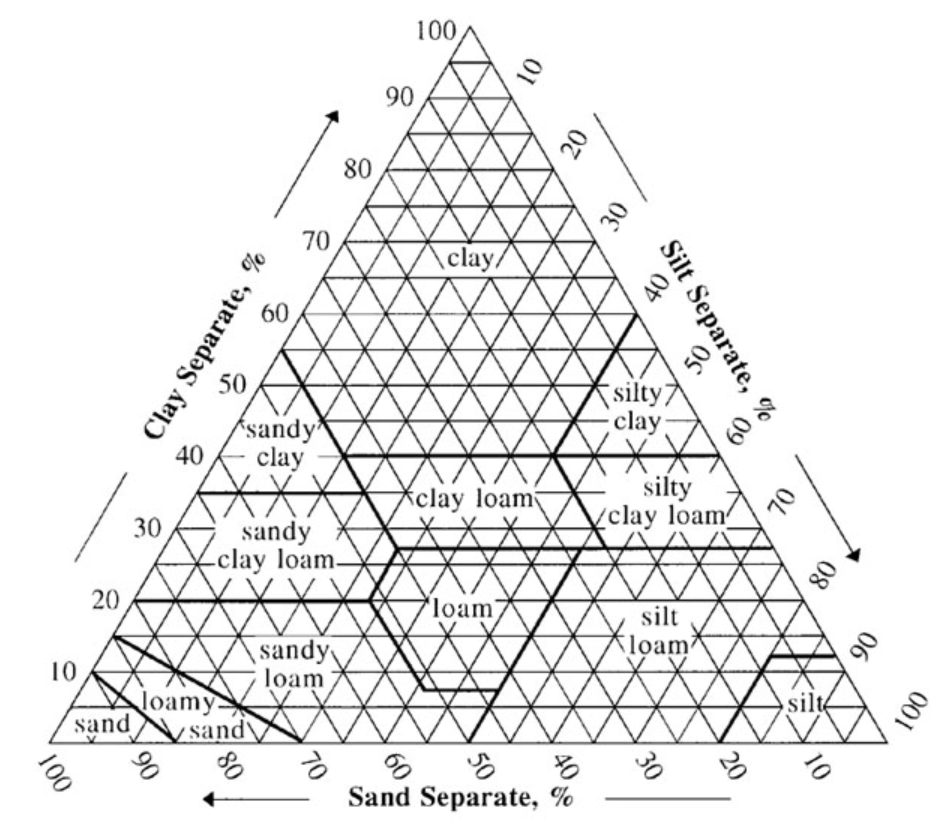 หนังสือแสดงสิทธิการใช้ประโยชน์ที่ดินตามกฎหมายเอกสารแสดงกรรมสิทธิที่ดิน เอกสารที่แสดงถึงสิทธิในการใช้ประโยชน์ที่ดินตามกฎหมาย เช่น โฉนดที่ดิน (น.ส. 4) หนังสือรับรองการทำประโยชน์ (น.ส. 3) เอกสารสิทธิให้ประชาชนเข้าทำประโยชน์ในเขตปฏิรูปที่ดิน (สปก.) หนังสือขอใช้ที่สาธารณประโยชน์ หนังสืออนุญาตให้เข้าทำประโยชน์ในเขตนิคมสร้างตนเอง (น.ค.3) หรือหนังสืออนุญาตการใช้ประโยชน์ที่ดินจากหน่วยงานราชการที่เกี่ยวข้อง เป็นต้นบันทึกการแก้ไข TVER-METH-13-06ฉบับที่แก้ไขครั้งที่วันที่บังคับใช้รายการแก้ไข01--24 สิงหาคม 2565